	Муниципальное бюджетное общеобразовательное учреждениеСредняя общеобразовательная школа №70Г. ЛипецкаРабочая программа по английскому языку по УМК Афанасьевой О.А. и Дули Дженни «Spotlight»подготовила учитель английского языкаБабаджанян Маргарита Юриковнаг. Липецк
 2015 годПояснительная запискаЦели и задачи: Основной целью обучения английскому языку на данном этапе является обеспечение комплексного решения задач, обозначенных федеральным компонентом государственного образовательного стандарта по иностранному языку, а именно: развитие коммуникативной компетенции на английском языке в совокупности ее составляющих:  речевой, языковой, социокультурной, компенсаторной, учебно-познавательной. - речевая компетенция – развиваются коммуникативные умения в говорении, аудировании, чтении, письме, с тем, чтобы обучающиеся достигли общеевропейского допорогового уровня обученности (Pre- Intermediate/ A2)- языковая компетенция – накапливаются новые языковые средства, обеспечивающие возможность общаться на темы, предусмотренные стандартом и примерной программой для данного этапа;социокультурная компетенция– приобщение обучающихся к культуре, традициям и реалиям стран/страны изучаемого иностранного языка в рамках тем, сфер и ситуаций общения, отвечающих опыту, интересам, психологическим особенностям обучающихся основной школы на разных ее этапах; формирование умения представлять свою страну, ее культуру в условиях иноязычного межкультурного общения;-компенсаторная компетенция – развиваются умения в процессе общения выходить из затруднительного положения, вызванного нехваткой языковых средств за счет перифраза, использования синонимов, жестов и т.д.;-учебно-познавательная компетенция – развиваются желание и умение самостоятельного изучения английского языка доступными им способами ( в процессе выполнения проектов, через интернет, с помощью справочников и т.п.), развиваются специальные учебные умения ( пользоваться  словарями, интерпретировать информацию текста и др.), умение пользоваться современными информационными технологиями, опираясь на владение английским языком.     Продолжается развитие и воспитание школьников средствами предмета «Иностранный язык»: понимание обучающимися роли изучения языков международного общения в современном поликультурном мире, ценности родного языка как элемента национальной культуры; осознание важности английского языка как средства познания, самореализации и социальной адаптации; воспитание толерантности по отношению к иным языкам и культуре.2. Нормативные документы, на основании которых разработана программа:Федеральный закон от 29.12.2012 № 273 «Об образовании в Российской Федерации»;приказ МО РФ от 05.03.2004 № 1089"Об утверждении ФК ГОС начального общего, основного общего и среднего (полного) общего образования";Федеральный базисный учебный план (приказ МО РФ от 09 марта 2004 года №1312);приказ МО РФ от 31.04.2014г № 253 «Об утверждении федерального перечня учебников, рекомендованных (допущенных) к использованию в образовательном процессе в образовательных учреждениях, реализующих образовательные программы общего образования и имеющих государственную аккредитацию, на 2014/15 учебный год»; Письмо управления образования и науки Липецкой области  от 06.05.2014г ЮТ № 1281 «Об обеспечении учебниками»;приказ ОУ  от 28.08.2014 № 162 «Об утверждении документов, регламентирующих организацию образовательного процесса в 2014-2015 учебном году» (в т.ч. образовательной программы  ООО и СОО, учебного плана, календарного  учебного графика); приказ ОУ  от 29.08.2014 № 163 «Об утвержденииПоложения о структуре, порядке разработки и утверждения рабочих программ учебных курсов, предметов, дисциплин (модулей), индивидуального обучения (на дому), реализующих ФК ГОС»; приказ ОУ «Об утверждении рабочих программ учебных предметов, курсов, программ внеурочной деятельности и дошкольного образования» от 29.08.2014 № 164.3. Сведения о программеРабочая программа  для  10  класса составлена на основе:- Примерной программы основного общего образования по иностранным языкам. Английский язык: сборник материалов по реализации федерального компонента государственного стандарта общего образования в общеобразовательных учреждениях Волгоградской области. – Волгоград: Учитель, 2008.- Авторской программы (О.В. Афанасева, И.В. Михеева курса    английского языка  к УМК    «English»для учащихся 2-11  классов общеобразовательных учреждений.(Москва:Просвещение,   2009)Программа рассчитана на 105 часов( 3часа в неделю)4. Обоснование выбора программы   Рабочая программа содействует сохранению единого образовательного пространства, не сковывая творческой инициативы учителя, предоставляет широкие возможности для реализации различных подходов к построению учебного курса, формированию системы знаний, умений, способов деятельности, развитию и воспитанию учащихся. Программа соответствует стандарту основного общего образования, рекомендована Министерством образования РФ для общеобразовательных классов, ориентирована на усвоение обязательного минимума  образования по английскому языку.5.Информация о внесенных измененияхИзменения в примерную программу не внесены6. Информация о количестве часов, на которые рассчитана рабочая программаВ соответствии с учебным планом, календарным учебным графиком рабочая программа рассчитана на 105 часов в год (из расчёта 3 урока в неделю). В том числе:-лексико-грамматических тестов -4;В приложении №1 к рабочей программе «Календарно–тематический план» конкретизируются темы каждого урока и даты проведения уроков;  основные виды учебной деятельности учащихся.7. Формы организации образовательного процессаЭффективная учебная деятельность учащихся на занятиях, построена на типовых заданиях, способствующих формированию универсальных учебных действий.Информационный поиск—задания требуют обращения детей к окружающим их взрослым, к познавательной, справочной литературе,словарям, интернету, развивают потребность в поиске и проверке информации.Выполняя это задание, дети занимают активную позицию на уроке, самостоятельно добывают нужную информацию, которая помогает ответить на вопрос, внести свой вклад в ход урока. Благодаря этому заданию растёт познавательная активность учащихся, они учатся работать со справочной литературой, словарями, энциклопедией и находить достоверную информацию, осваивают познавательные и коммуникативные универсальные действия. Дифференцированные задания – предоставляют  возможность учащимся выбрать задание по уровню сложности, ориентируясь на свои личные предпочтения, интересы. Сложность заданий нарастает за счёт востребованности для их выполнения метапредметных умений. Интеллектуальный марафон—задания ориентированы на развитие у детей самостоятельности, инициативности, творческих способностей, на формирование умения правильно использовать знания в нестандартной ситуации. Задания ставят перед учащимися задачу поиска средств решения, преобразования материала, конструирование нового способа действий. Творческие задания—направлены на развитие у учащихся познавательных интересов, воображения, на выход в творческую деятельность.Творческие задания дают возможность учащимся предложить собственное оригинальное решение предметных задач или задач на различные жизненные ситуации. Выходя в собственное творчество, ребенок должен удерживать учебную задачу, осуществить выбор средств для ее решения, продумать собственные действия и осуществить их.Работа в паре—задания ориентированы на использование групповых форм обучения.Чтобы выполнить это задание, учащиеся должны решить, как будут действовать, распределить между собой кто, какую работу будет выполнять, в какой очередности или последовательности, как будут проверять выполнение работы. Этот вид задания очень важен, так как способствует формированию регулятивных, коммуникативных универсальных действий, обеспечивает возможность каждому ученику высказать своё личное мнение, сопоставить его с мнением других, разобраться, почему я думал так, а товарищ по-другому. Дети обучаются разным способам получения и обработки информации, «учатся обучая».ПроектыВ учебниках на специальных разворотах представлены возможные варианты творческих, информационных и практико-ориентированных проектов, при этом на каждом из этих разворотов обязательно присутствует предложение создания собственного проекта учащего8. Технологии обученияНа уроках используются стандартные педагогические технологии:проблемное обучение (развитие познавательной активности, творческой самостоятельности);развивающее обучение (развитие личности и её способностей);дифференцированное обучение (создание оптимальных условий для выявления задатков, развития интересов и способностей);игровое обучение (обеспечение личностно-деятельного характера;усвоения знаний, умений, игровые методы вовлечения в творческую деятельность);здоровьесберегающие технологии (проведение физкультминуток);проектная деятельность (совместная учебно-познавательная деятельность или творческая деятельность, имеющая общую цель, согласованные методы, способы деятельности, направленные на достижение общественного результата)9. Виды и формы контроляДля контроля и учета достижений учащихся используются следующие формы Текущий контроль:-устный опрос; -письменная самостоятельная работа;-диктант;-тесты;-проект;- лексико-грамматические тесты;	- фронтальный опрос с выборочным оцениваниемПромежуточный контроль:(см. Приложение №2)Промежуточная аттестация учащихся по итогам учебного года проводится в соответствии с локальным актом учреждения.Оценочные и методические материалы по предмету представлены в Приложении №2 к рабочей программе. 10. Информация об учебникеПрограмма обеспечена учебников для 10 класса1.  Учебник (Student’sBook): О.В. Афанасьева, И.В. Михеева «English»  учебник английского языка для 10 класса общеобразовательных учреждений /О.В. Афанасьева, И.В. Михеева. –Москва: Просвещение, 2014.2. Содержание рабочей программыПредметное содержание устной и письменной речи, предлагаемое в рабочей программе, полностью включает темы, предусмотренные стандартом по иностранным языкам. Ряд тем рассматривается более подробно.Обучающиеся учатся общаться в ситуациях социально-бытовой, учебно-трудовой и социально-культурной сфер общения в рамках следующей тематики:                             	Раздел 1.Прочные связи. Как мы проводим свободное время?  Как проводят свободное время подростки?Твои увлечения. Обучение письму.Характеристика лучшего друга. Аудирование.Идиомы. Употребление фразовых глаголов в речиСловообразование.Описание внешности.Обучение написанию письма.Мода подростков в Объединенном Королевстве.Давайте положим конец дискриминации.Проблемы экологии.Готовимся к экзаменам. Аудирование. Чтение.Готовимся к экзаменам. Грамматика и лексика. Письмо. Готовимся к экзаменам. Обучение говорению.Как вы тратите деньги? Чтение текста.Как вы тратите деньги? Говорение.Разные люди – разные увлечения. Употребление инфинитива. Словообразование. Употребление фразовых глаголов в речи.
Обучению письму по теме «Короткие сообщения».   Спортивные мероприятия в Великобритании.Как ты  обращаешься с деньгами?Раздел 2.Школьные дни. Работа. Будьте внимательны к окружающей среде. Виды школ. Школьная жизнь.Профессии. Аудирование.Профессии. Обучение говорению.Употребление фразовых глаголов в речи.Чтение текста «TheDarling».Обучение официальному виду письма.Американские школыВымирающие виды животных.Что нам следует делать чтобы защитить окружающую среду?Причины загрязнения нашей планеты.Идиомы по теме.Модальные глаголыСловообразование .Обучение чтению. Текст  «Thelostworld».Обучение письму по теме «Экология».Природное богатство Австралии.Что такое фотосинтез?Тропические дожди.Обучение чтению. Текст  «Панды».Раздел 3.Каникулы. Еда и здоровье. Обучение чтению. Текст «Красивый Непал».Путешествие. Обучение письму.Каникулы. Какие могут возникнуть проблемы?Каникулы. Какие могут возникнуть проблемы?Употребление артиклей.Сравнение времен.Фразовые глаголы по теме.Обучениечтению. Текст «Around the world in 80 days».Обучениечтению. Текст «Around the world in 80 days».Прилагательные и наречия.Как мы выражаем чувства?Какие средства необходимы,  чтобы начать и закончить историю?Причастия.Река Темза.Погодные явления.Мусор в море – это очень опасно.Обучение чтению. Текст «Пирамиды Египта».Разнообразие фруктов.Различные методы приготовления пищи.Что такое здоровая еда?Условные предложения 1,2,3 типа.Словообразование.Чтение. Текст «OliverTwist».Обучение письму. Учимся оценивать.Несколько слов о шотландцах.Что вы знаете о зубах?Органическое земледелие.Раздел 4.Развлечения. ТехнологииРазвлечения.Виды представлений.Идиомы по теме.Пассивный залог.Словообразование.Обучение чтению. Текст «The Phantom of the Opera».Обучение письму. Содержание фильма «Кинг Конг».Музей мадам Тюссод.Музыка и звуки инструментов.  Аудирование.Чудеса бумаги.Электронные устройства, без которых ты не можешь жить.Электронные устройства. Проблемы.Косвенная речьЧтение. Текст «The time machine»Обучение письму на тему «Мобильные телефоны в школе».Компьютеры изменили качество нашей жизни.Лучшие изобретения британцев.            Несколько слов о понятии «энергия».Учебно-тематический план4.Требования к уровню подготовки учащихся 10 классаБазовый уровень: «Понимание взаимосвязи учебного предмета с особенностями профессий и профессиональной деятельности, в основе которых лежат знания по данному учебному предмету.»	В результате изучения иностранного языка на базовом уровне учащиеся 10 класса должны:знать/понимать: значениеновыхлексическихединиц, связанных с тематикой данного этапа обучения и соответствующими ситуациями общения, в том числе оценочной лексики, реплик-клише речевого этикета, отражающих особенности культуры страны/стран изучаемого языка; значениеизученныхграмматическихявлений в расширенном объеме (видовременные, неличные и неопределенно-личные формы глагола, формы условного наклонения, косвенная речь/косвенный вопрос, побуждение и др., согласование времен); страноведческуюинформацию из аутентичных источников, обогащающую социальный опыт обучающихся: сведения о стране/странах изучаемого языка, их науке и культуре, исторических и современных реалиях, общественных деятелях, месте в мировом сообществе и мировой культуре, взаимоотношениях с нашей страной, языковые средства и правила речевого и неречевого поведения в соответствии со сферой общения и социальным статусом партнера;-уметь:говорение вести диалог, используя оценочные суждения, в ситуациях официального и неофициального общения (в рамках изученной тематики); беседовать о себе, своих планах; участвовать в обсуждении проблем в связи с прочитанным/прослушанным иноязычным текстом, соблюдая правила речевого этикета; рассказывать о своем окружении, рассуждать в рамках изученной тематики и проблематики; представлять социокультурный портрет своей страны и страны/стран изучаемого языка;аудирование относительно полно и точно понимать высказывания собеседника в распространенных стандартных ситуациях повседневного общения, понимать основное содержание и извлекать необходимую информацию из различных аудио- и видеотекстов: прагматических (объявления, прогноз погоды), публицистических (интервью, репортаж), соответствующих тематике данной ступени обучения;чтение читать аутентичные тексты различных стилей: публицистические, художественные, научно-популярные, прагматические, – используя основные виды чтения (ознакомительное, изучающее, поисковое/просмотровое) в зависимости от коммуникативной задачи;письменная речь писать личное письмо, заполнять анкету, письменно излагать сведения о себе в форме, принятой в стране/странах изучаемого языка, делать выписки из иноязычного текста;использовать приобретенные знания и умения в практической деятельности и повседневной жизни: для общения с представителями других стран, ориентации в современном поликультурном мире; получения сведений из иноязычных источников информации (в том числе через Интернет), необходимых в образовательных и самообразовательных целях; расширения возможностей в выборе будущей профессиональной деятельности; изучения ценностей мировой культуры, культурного наследия и достижений других стран; ознакомления представителей зарубежных стран с культурой и достижениями РоссиЛитература и средства обученияУчебно-методическое обеспечение:1. Учебник (Student’sBook):О.В. Афанасьева, Дули Дженни,  И.В. МихееваSpotlight  учебник английского языка для 10 класса общеобразовательных учреждений О.В. Афанасьева,Дули Дженни, И.В. Михеева/. –Москва: Просвещение, 20142. Рабочаятетрадь (ActivityBook):О.В. Афанасьева,Дули Дженни, И.В. МихееваSpotlight.Рабочая тетрадь по английскому языку для 10 класса общеобразовательных школ/.О.В. Афанасьева,Дули Дженни, И.В. Михеева –Москва: Просвещение, 2014.3. Рабочая тетрадь №2- контрольные работы:О.В. Афанасьева,Дули Дженни, И.В. Михеева (Workbook 2).4. Книга для учителя (Teacher’sBook). Книга для учителя к учебнику English  для 10 класса общеобразовательных школ  –Москва: Просвещение, 2009.5 Магнитофон, аудиокассета, CDMP3 к учебнику «English» Для реализации данной примерной программы используется дополнительная литература:1. Ю.Б.Голицынский, Н.А.Голицынская, Английский язык. Грамматика. Сборник упражнений. М.: КАРО, 2005. 2. Virginia Evans- Jenny Dooley, Enterprise 2 EU, Express Publishing, 2007.3. R.Murphy. Essential English Grammar in Use: a Self-study Reference and Practice Book for Intermediate Students of English. R.Murphy, 20024. Лондон (темы, упражнения, диалоги). М.А. Гацкевич. Издательство «Каро», С.-Петербург, 2007г.Образовательные Интернет-порталы:www.titul.ruhttp://www.it-n.ru/http://www.tolearnenglish.com/http://pedsovet.su/http://www.english-easy.info/http://www.englishteachers.ru/http://interaktiveboard.ruhttp://tea4er.ru/www.cambridge.orghttp://ukcatalogue.oup.comhttp://www.macmillan.ru/http://webenglishteacher.com/http://www.ehow.com/info_8252762_teaching-methods-english-foreign-language.htmlwww.englishteachers.ruwww.cambridge.orghttp://ukcatalogue.oup.comhttp://www.macmillan.ru/http://webenglishteacher.com/http://www.ehow.com/info_8252762_teaching-methods-english-foreign-language.htmlwww.englishteachers.ruПриложение №1 к рабочей программе учебного предмета «английский язык» на 2014/2015 учебный год для учащихся  10 класса	1 четверть2 четверть3 четверть4 четвертьПриложение №2 к рабочей программе учебного предмета «английский язык» на 2014/2015 учебный год для учащихся 10 классаСистема контрольно-измерительных материаловЛитература и средства обученияУчебно-методическое обеспечение:1. Учебник (Student’sBook):О.В. Афанасьева, Дули Дженни,  И.В. МихееваSpotlight  учебник английского языка для 10 класса общеобразовательных учреждений О.В. Афанасьева,Дули Дженни, И.В. Михеева/. –Москва: Просвещение, 20142. Рабочаятетрадь (ActivityBook):О.В. Афанасьева,Дули Дженни, И.В. МихееваSpotlight.Рабочая тетрадь по английскому языку для 10 класса общеобразовательных школ/.О.В. Афанасьева,Дули Дженни, И.В. Михеева –Москва: Просвещение, 2014.3. Рабочая тетрадь №2- контрольные работы:О.В. Афанасьева,Дули Дженни, И.В. Михеева (Workbook 2).4. Книга для учителя (Teacher’sBook). Книга для учителя к учебнику English  для 10 класса общеобразовательных школ  –Москва: Просвещение, 2009.5 Магнитофон, аудиокассета, CDMP3 к учебнику «English» Для реализации данной примерной программы используется дополнительная литература:1. Ю.Б.Голицынский, Н.А.Голицынская, Английский язык. Грамматика. Сборник упражнений. М.: КАРО, 2005. 2. Virginia Evans- Jenny Dooley, Enterprise 2 EU, Express Publishing, 2007.3. R.Murphy. Essential English Grammar in Use: a Self-study Reference and Practice Book for Intermediate Students of English. R.Murphy, 20024. Лондон (темы, упражнения, диалоги). М.А. Гацкевич. Издательство «Каро», С.-Петербург, 2007г.Образовательные Интернет-порталы:www.titul.ruhttp://www.it-n.ru/http://www.tolearnenglish.com/http://pedsovet.su/http://www.english-easy.info/http://www.englishteachers.ru/http://interaktiveboard.ruhttp://tea4er.ru/www.cambridge.orghttp://ukcatalogue.oup.comhttp://www.macmillan.ru/http://webenglishteacher.com/http://www.ehow.com/info_8252762_teaching-methods-english-foreign-language.htmlwww.englishteachers.ruwww.cambridge.orghttp://ukcatalogue.oup.comhttp://www.macmillan.ru/http://webenglishteacher.com/http://www.ehow.com/info_8252762_teaching-methods-english-foreign-language.htmlwww.englishteachers.ruСистема контрольно-измерительных материалов Урок №14. Лексико-грамматический тест №1по теме: «Начнём сначала»Вид работы: лексико-грамматический тестВариант 1.Подберите заголовки к представленным коротким текстам: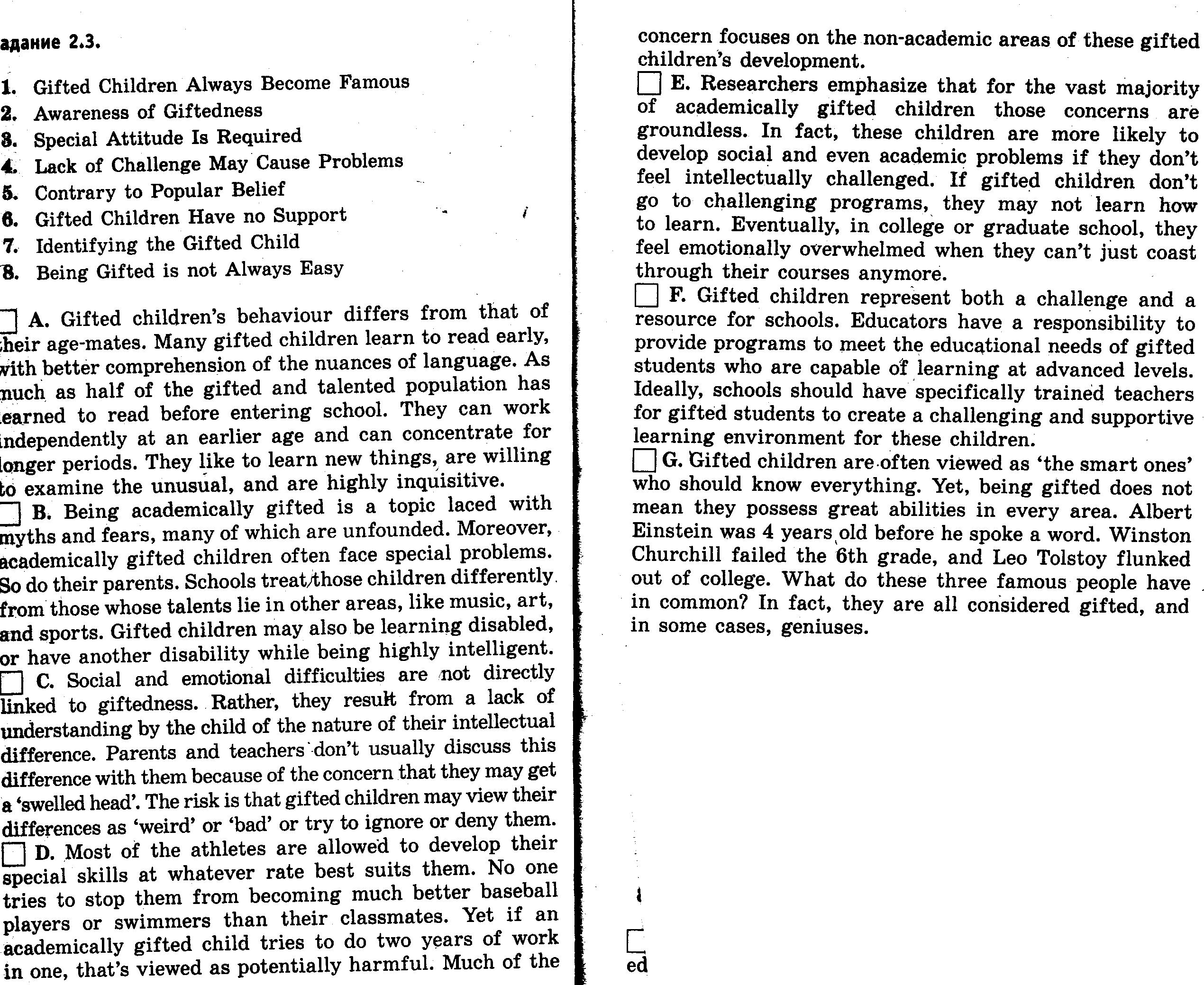 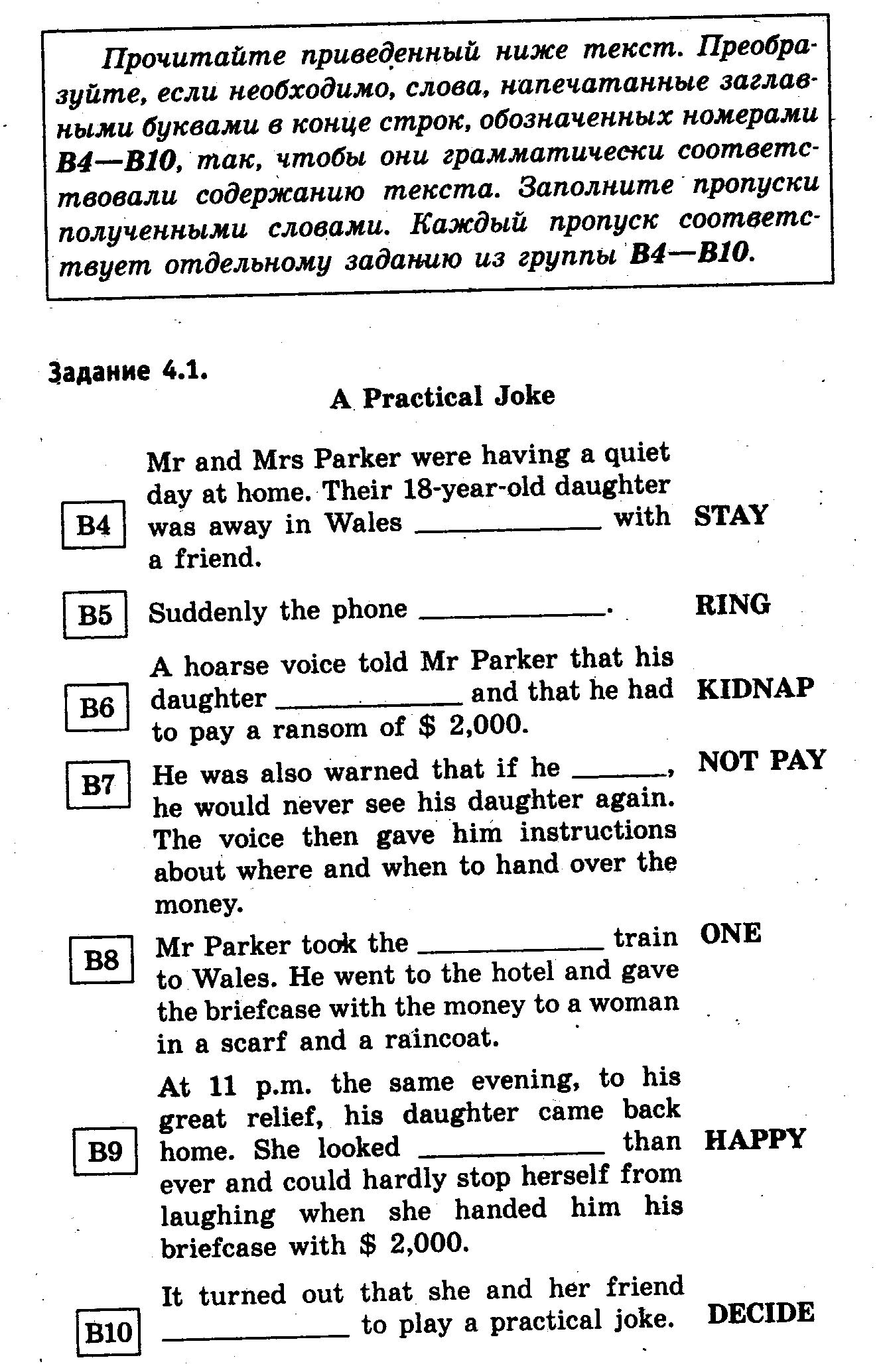 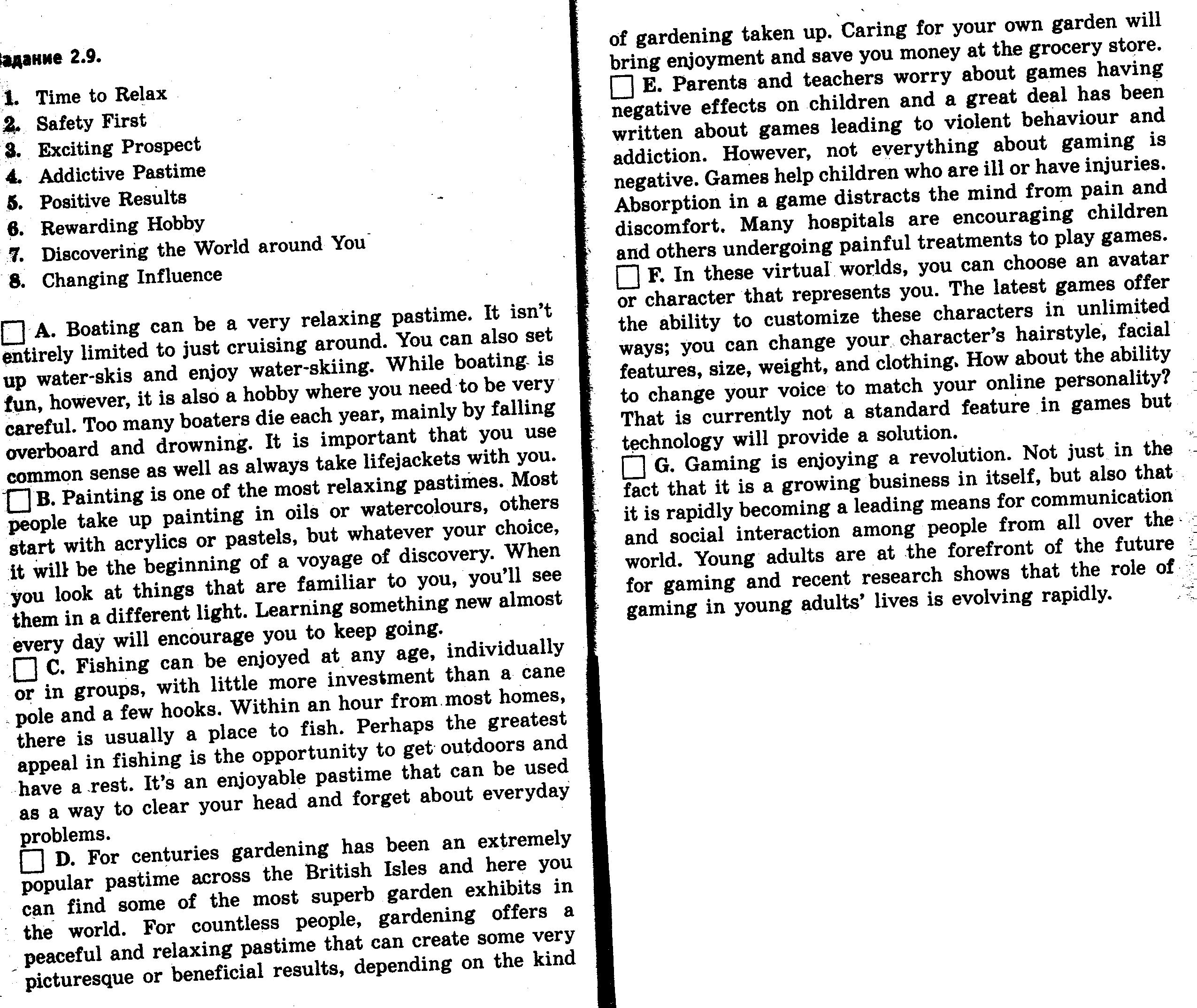 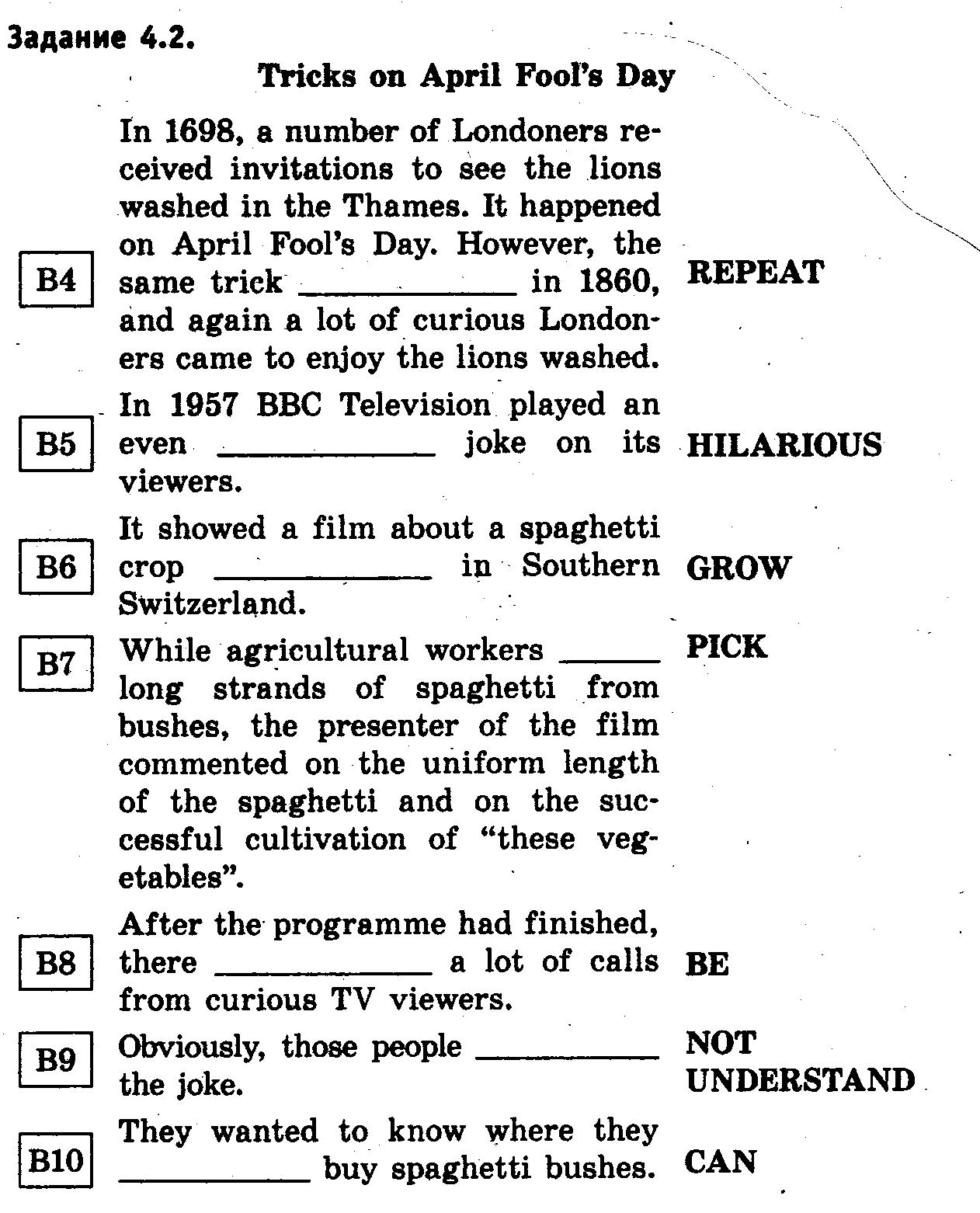 2 четверть, вариант 1 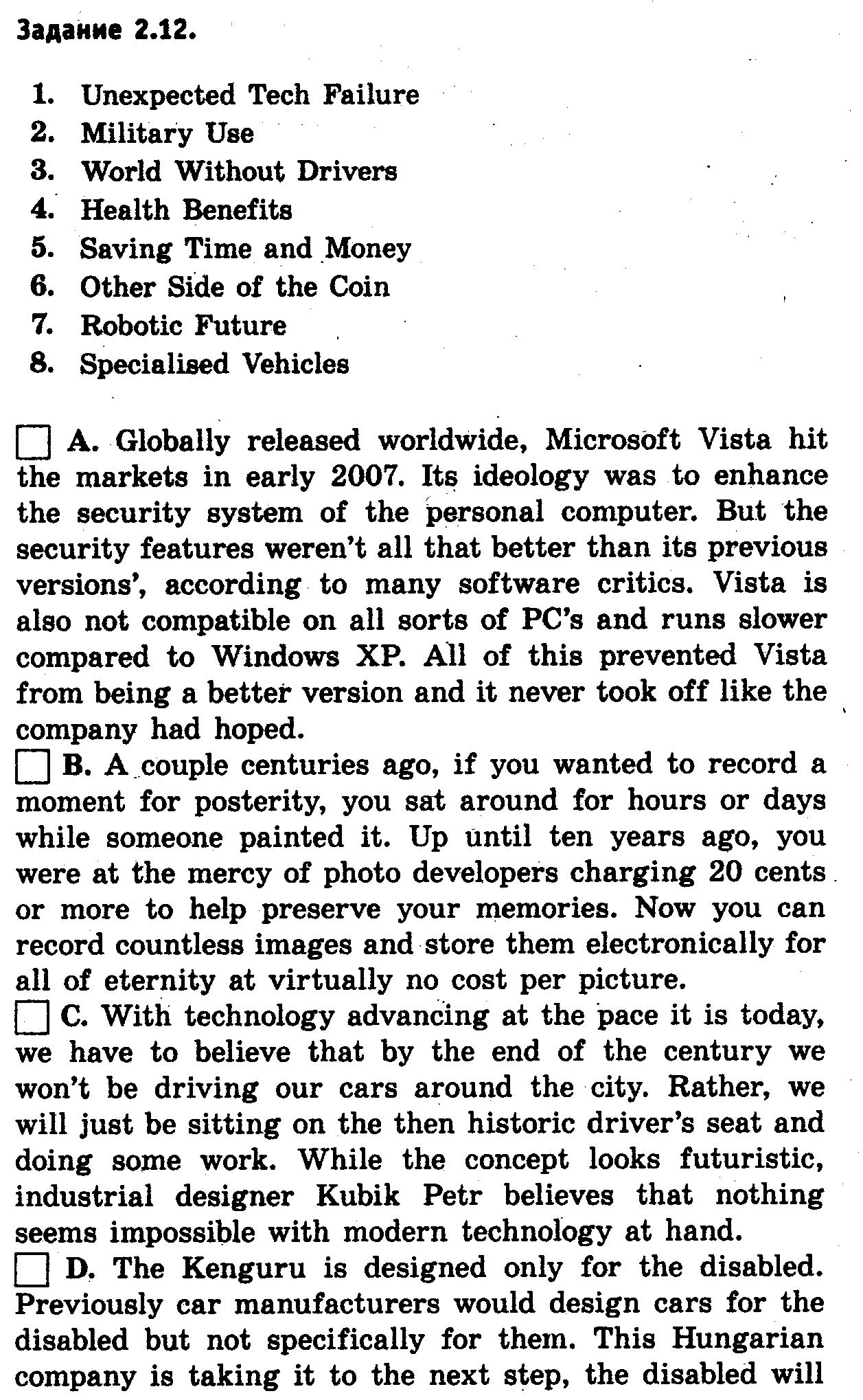 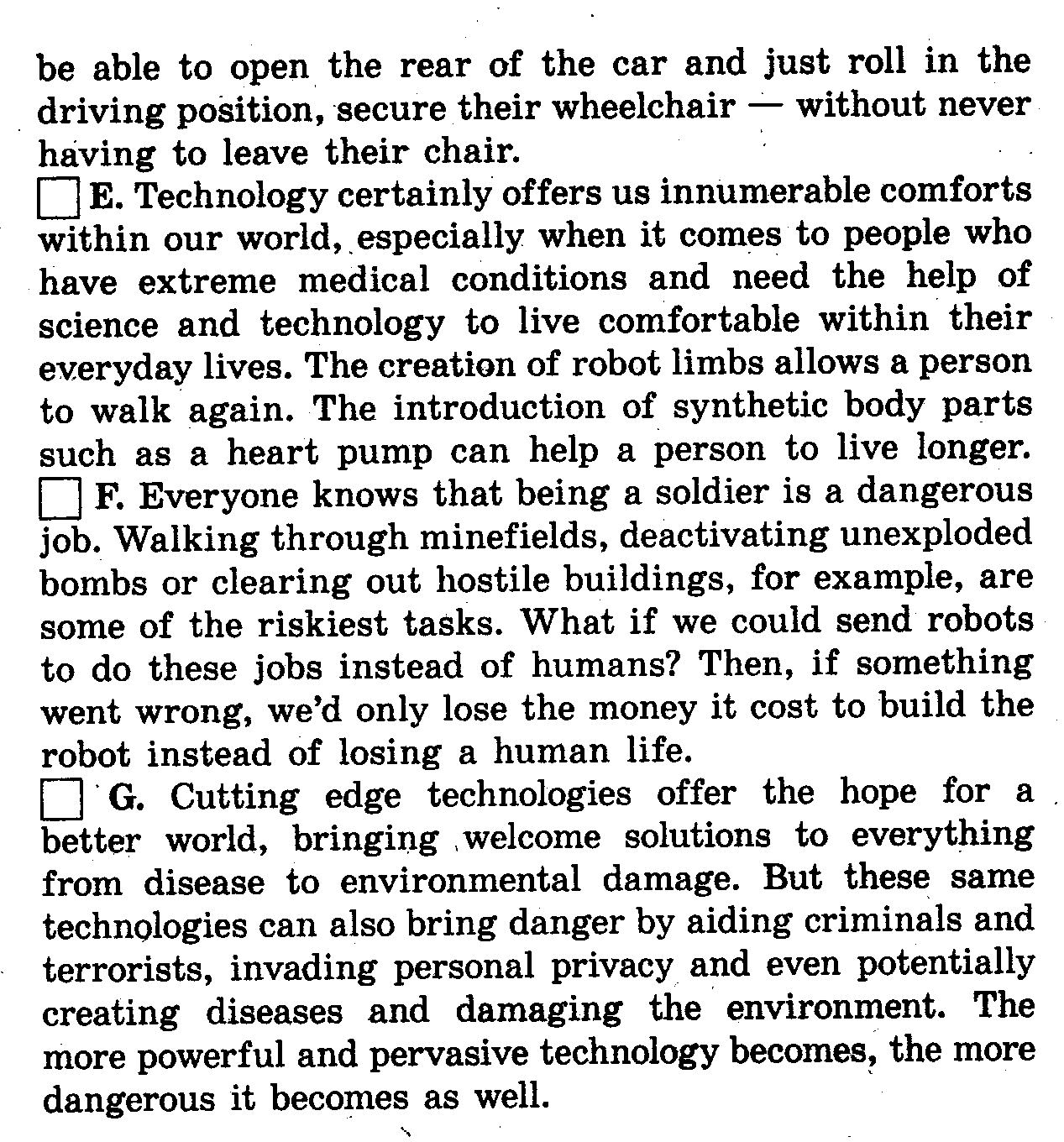 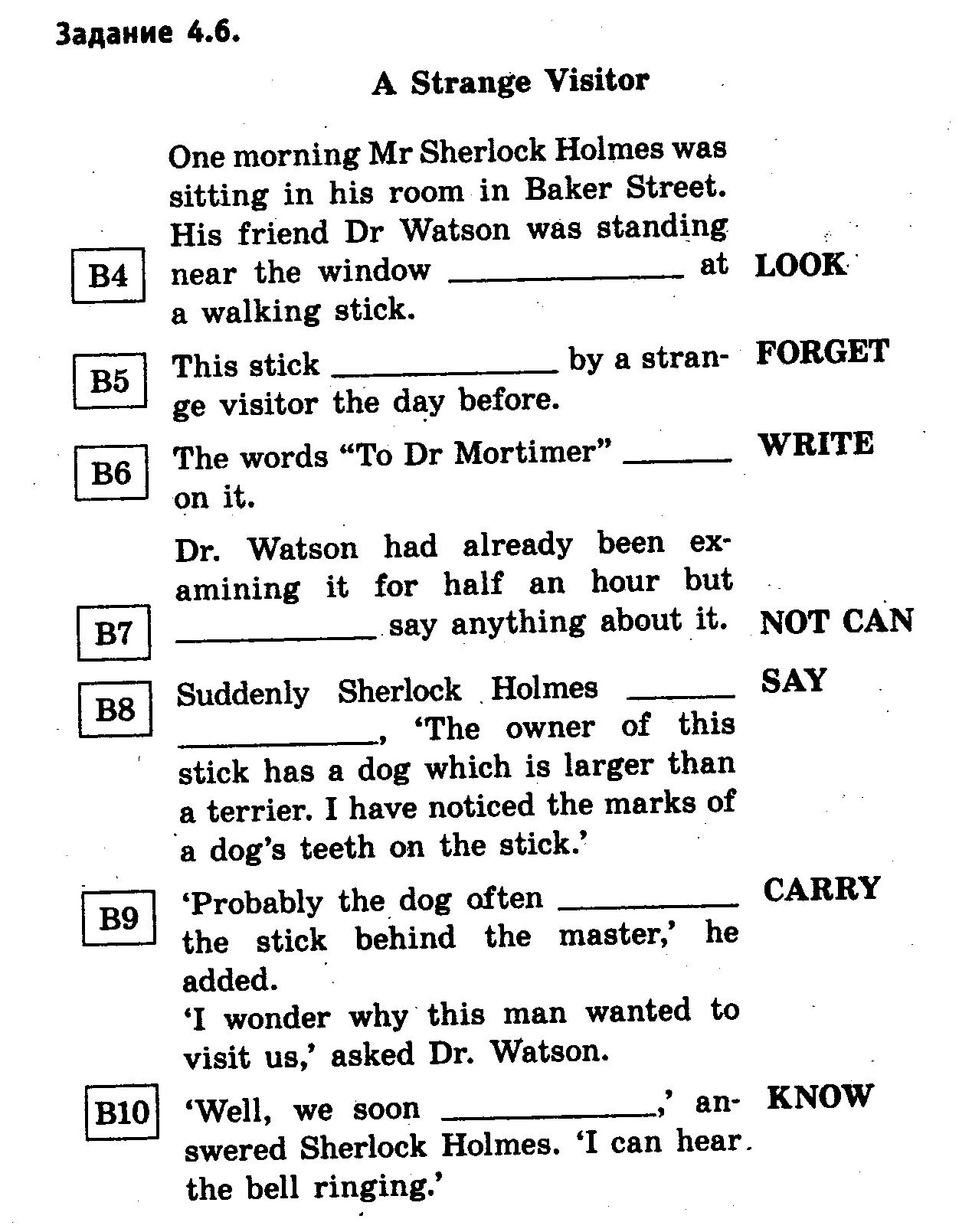 Вариант 2.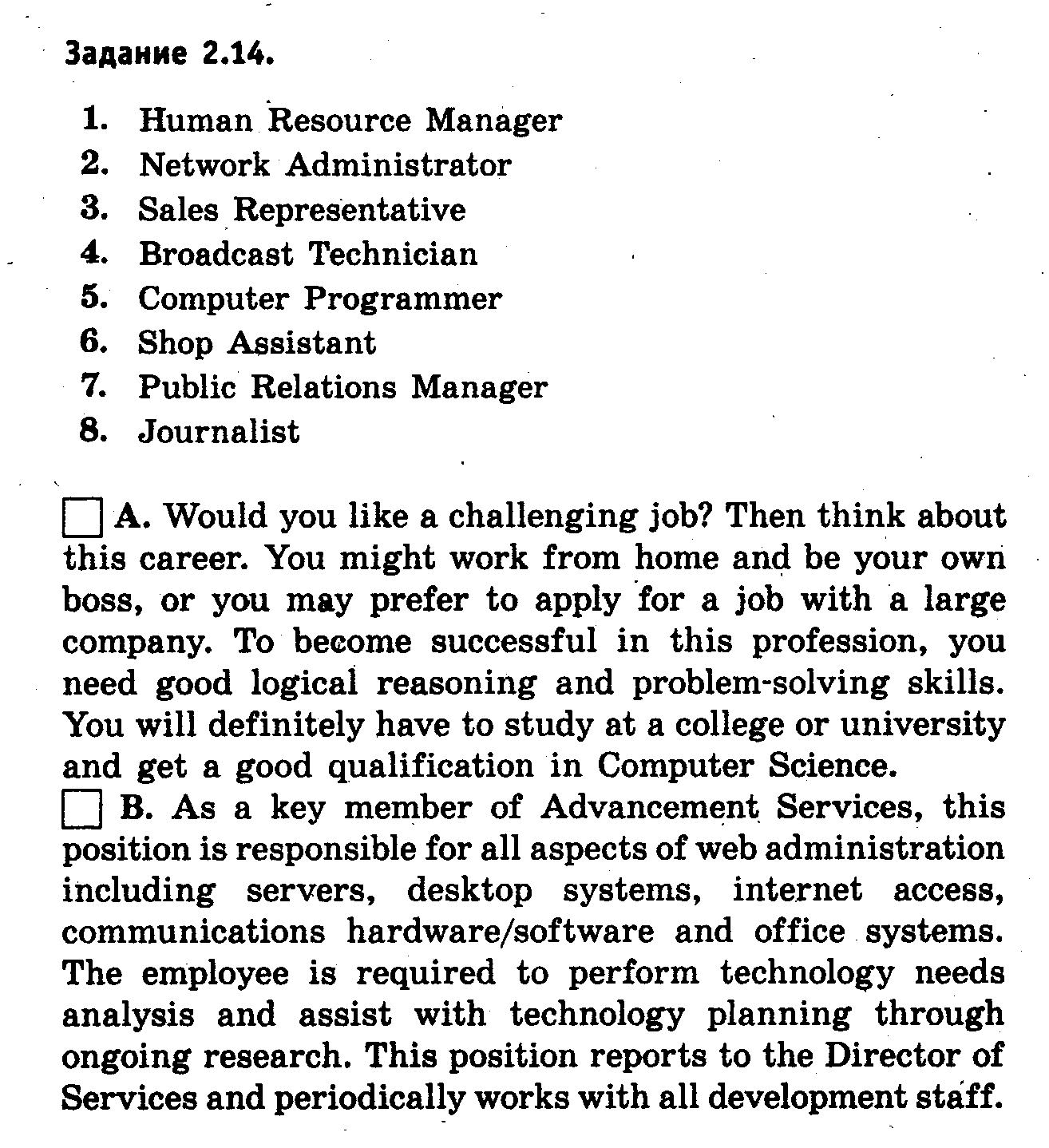 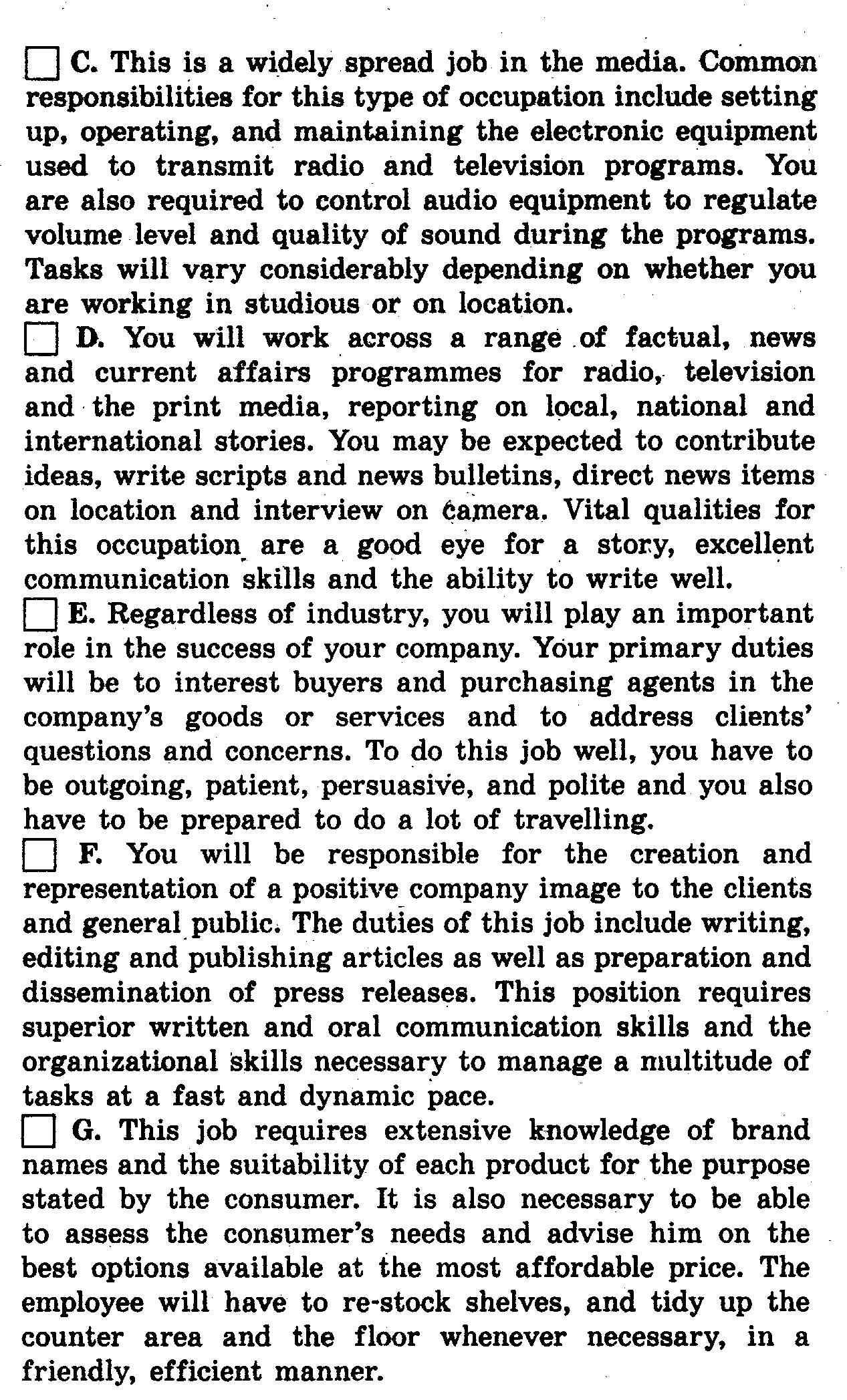 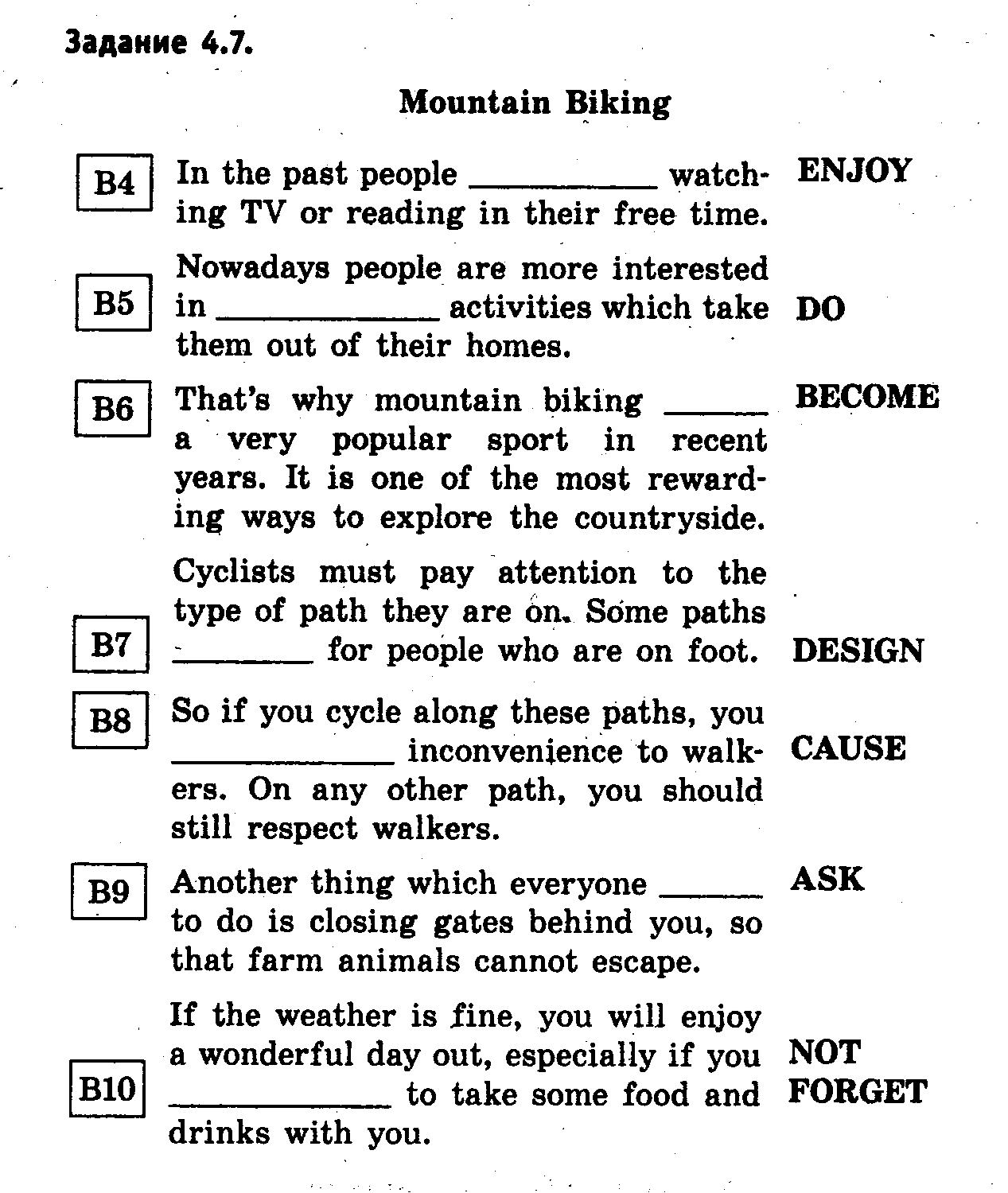 3 четверть, вариант 1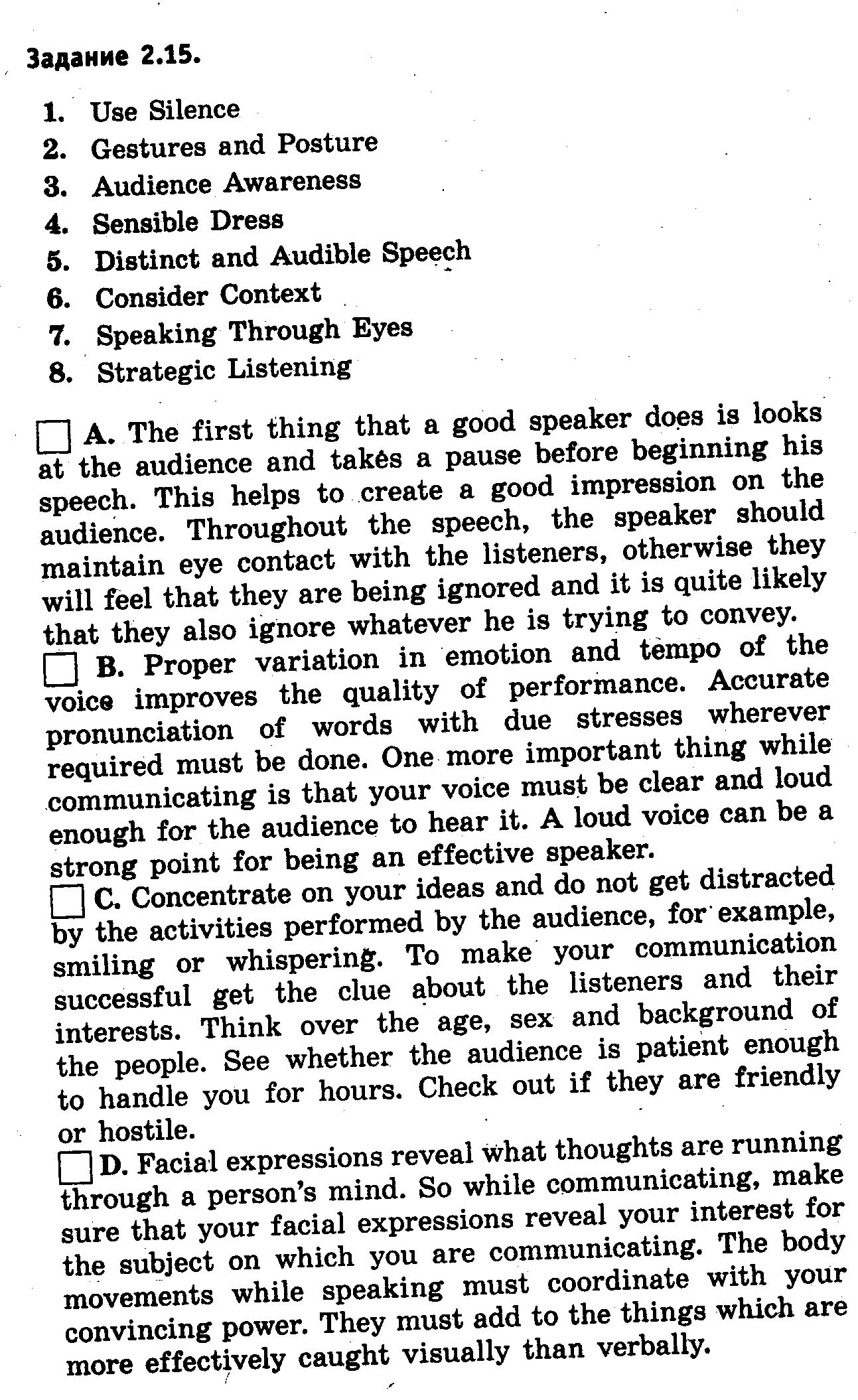 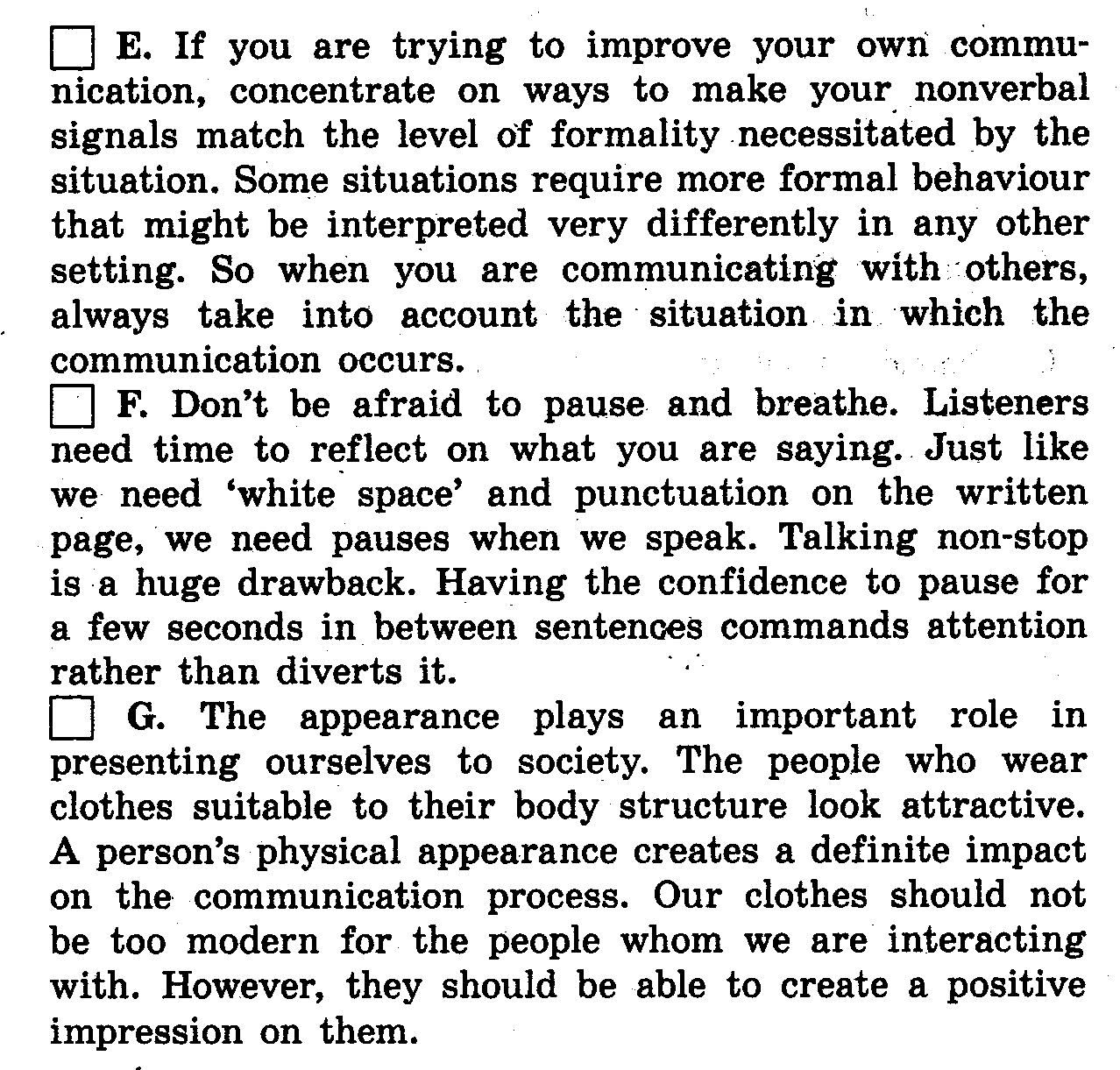 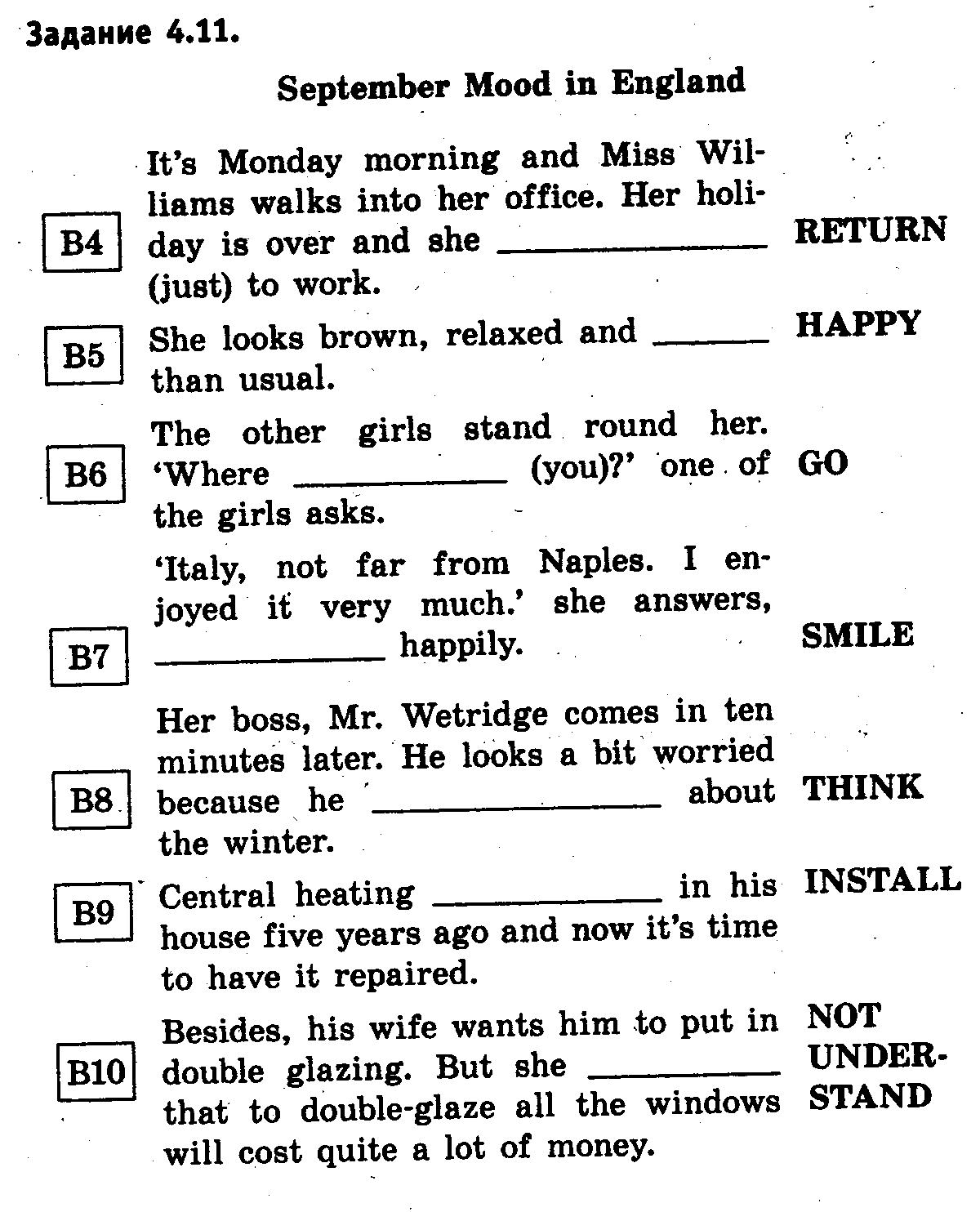 Вариант 2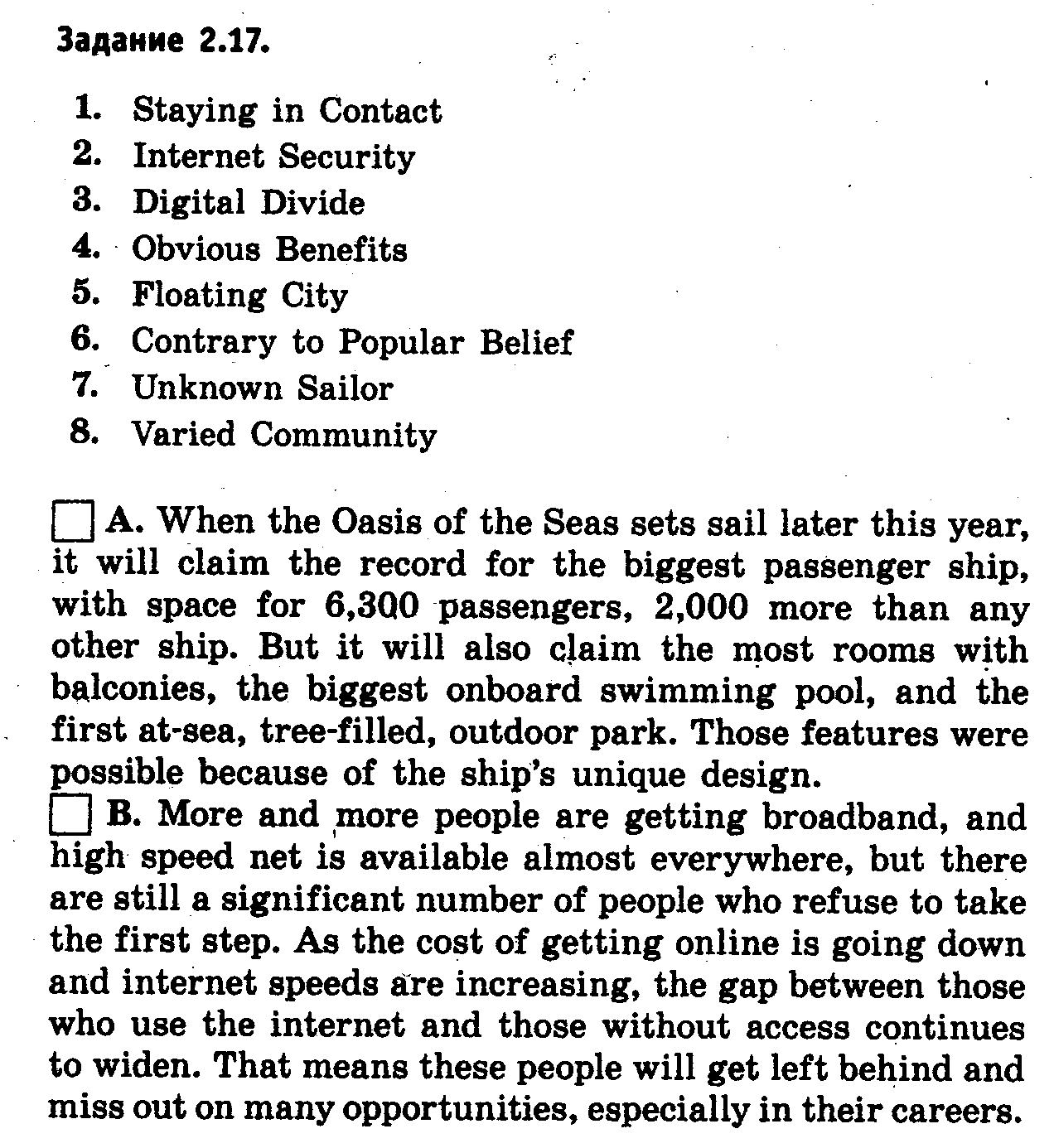 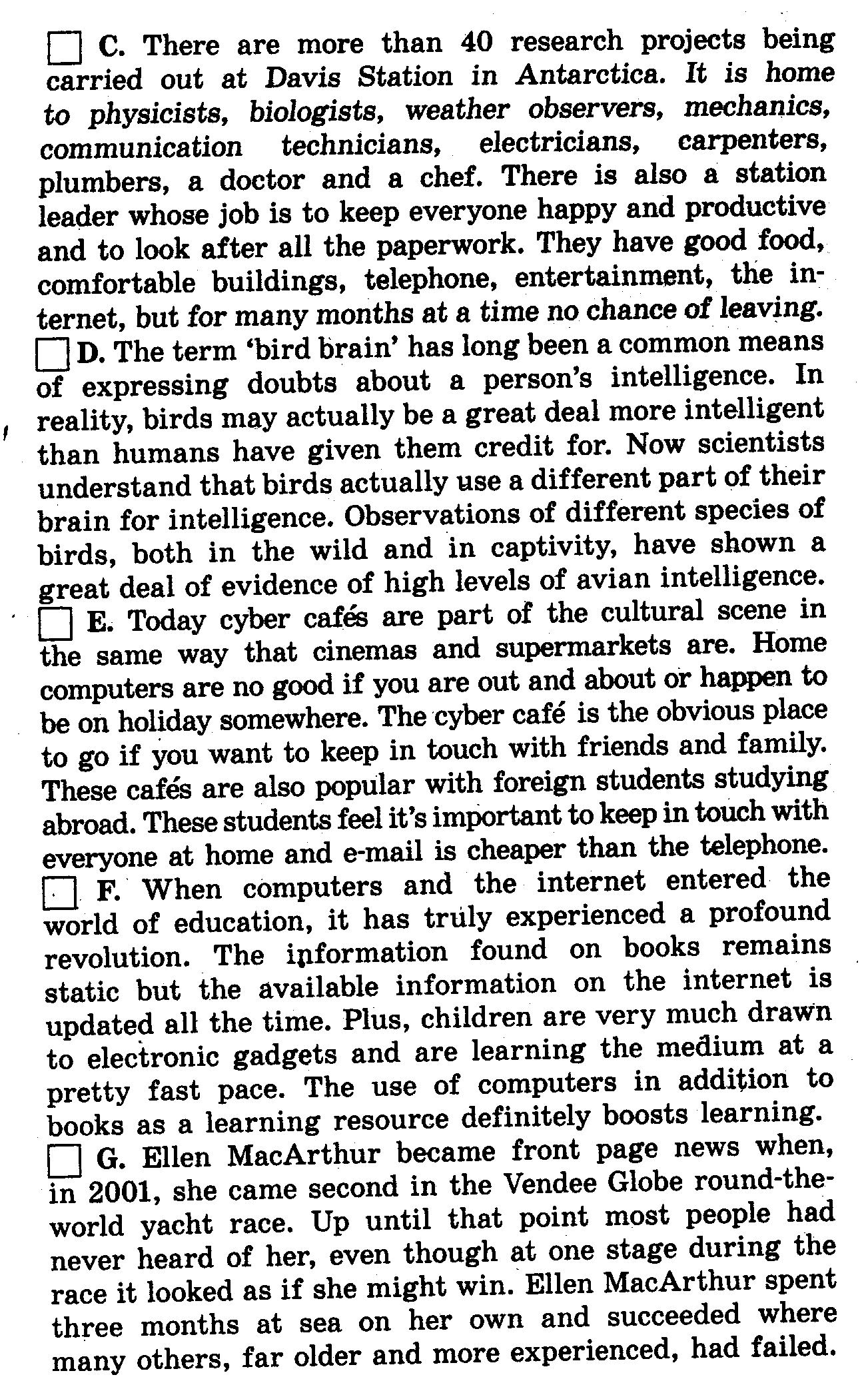 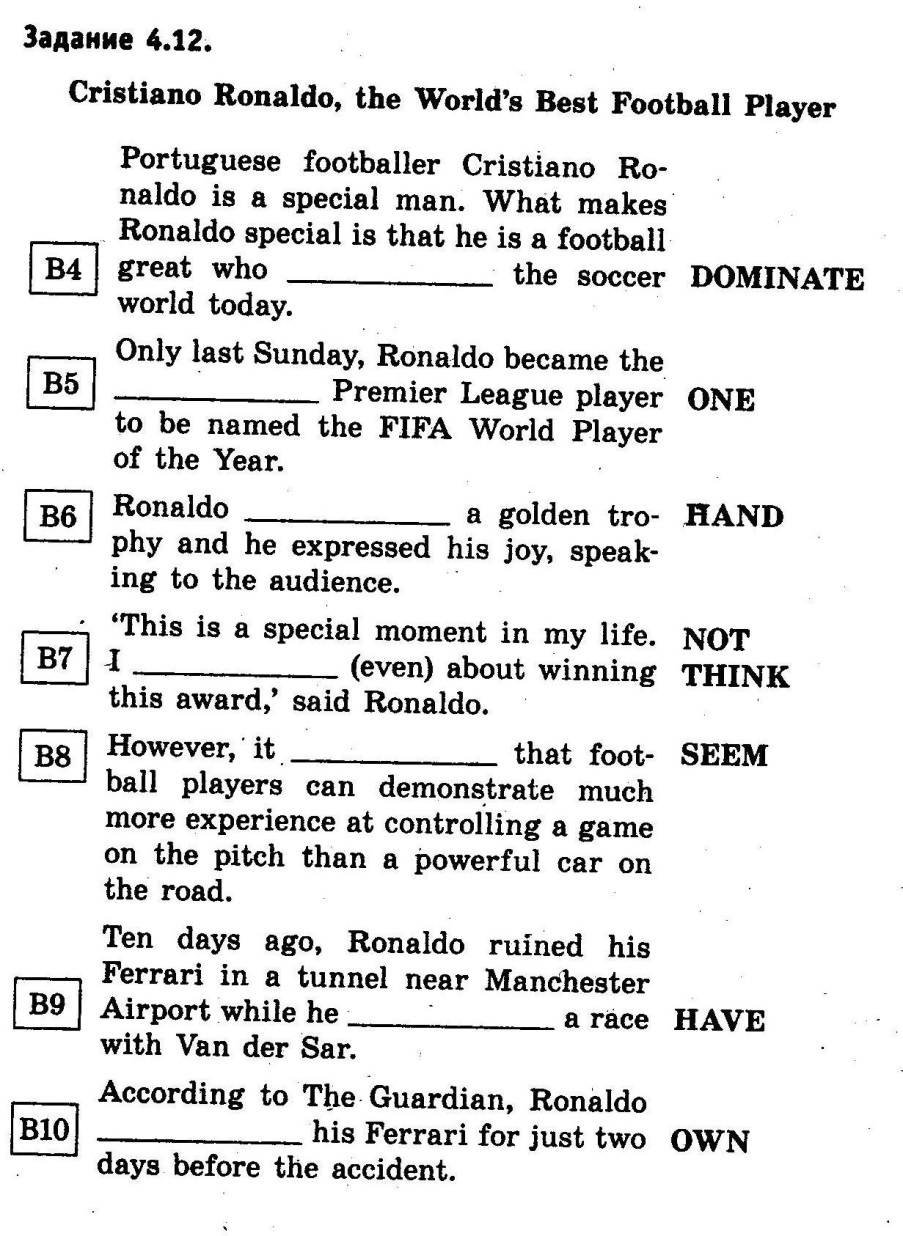 4  четверть 1 вариант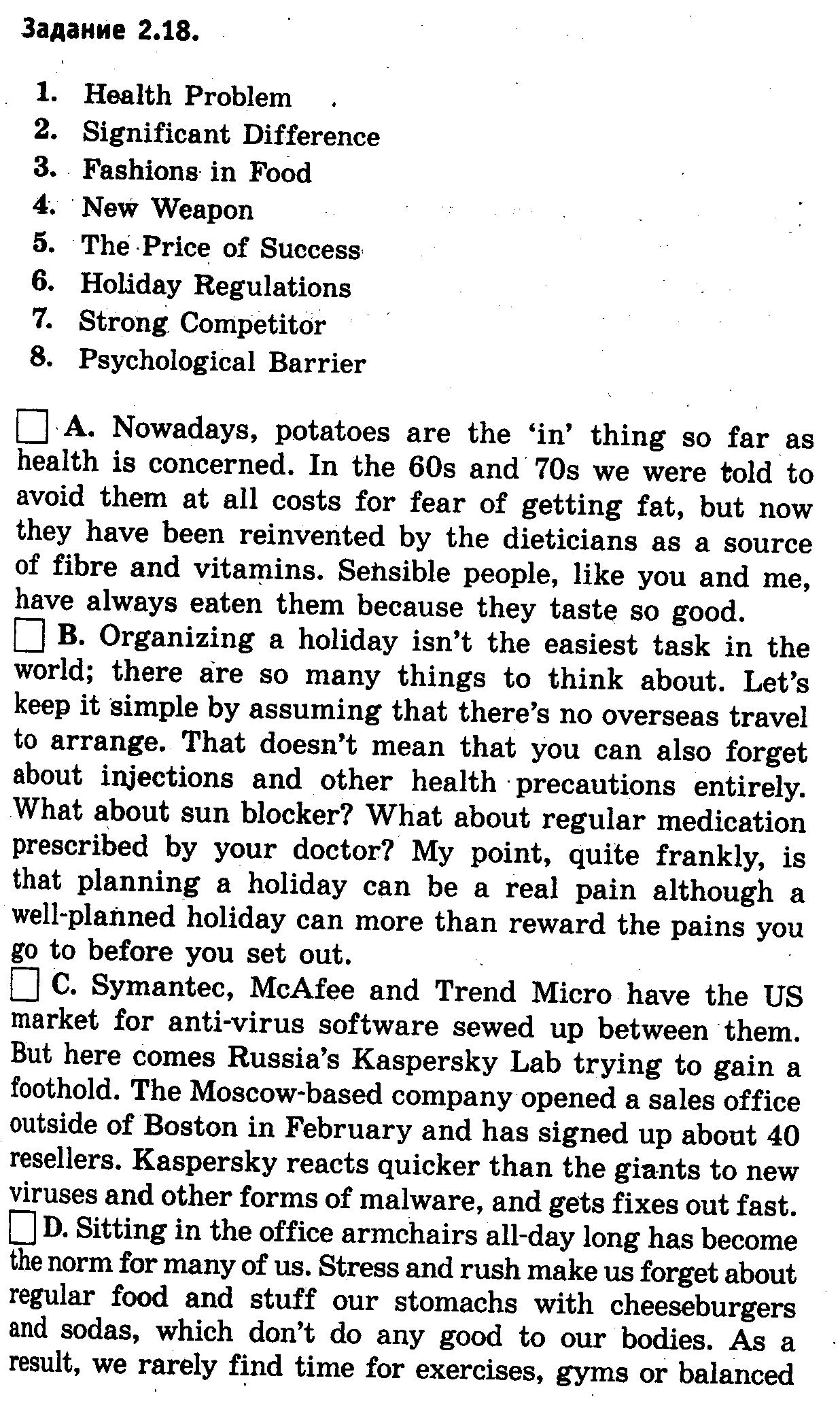 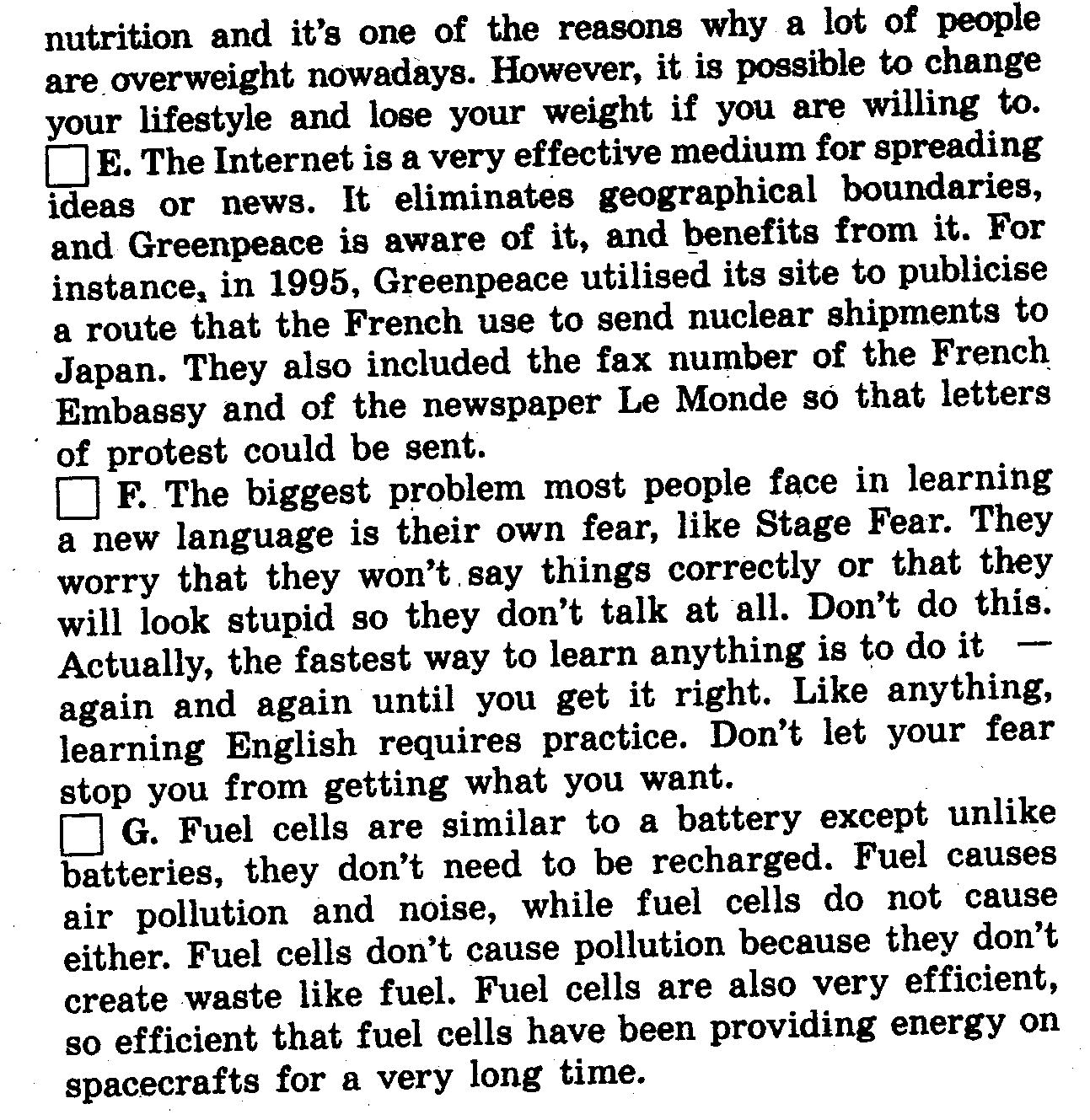 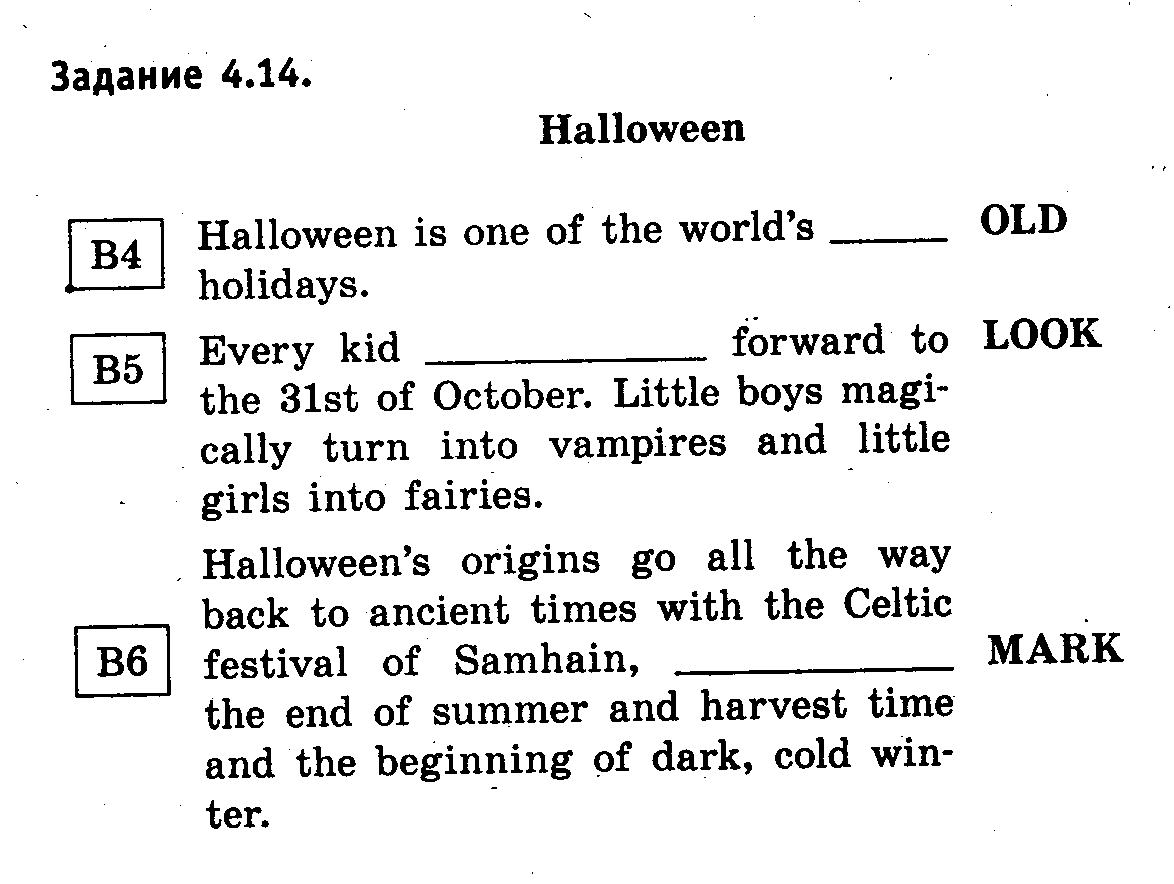 Вариант 2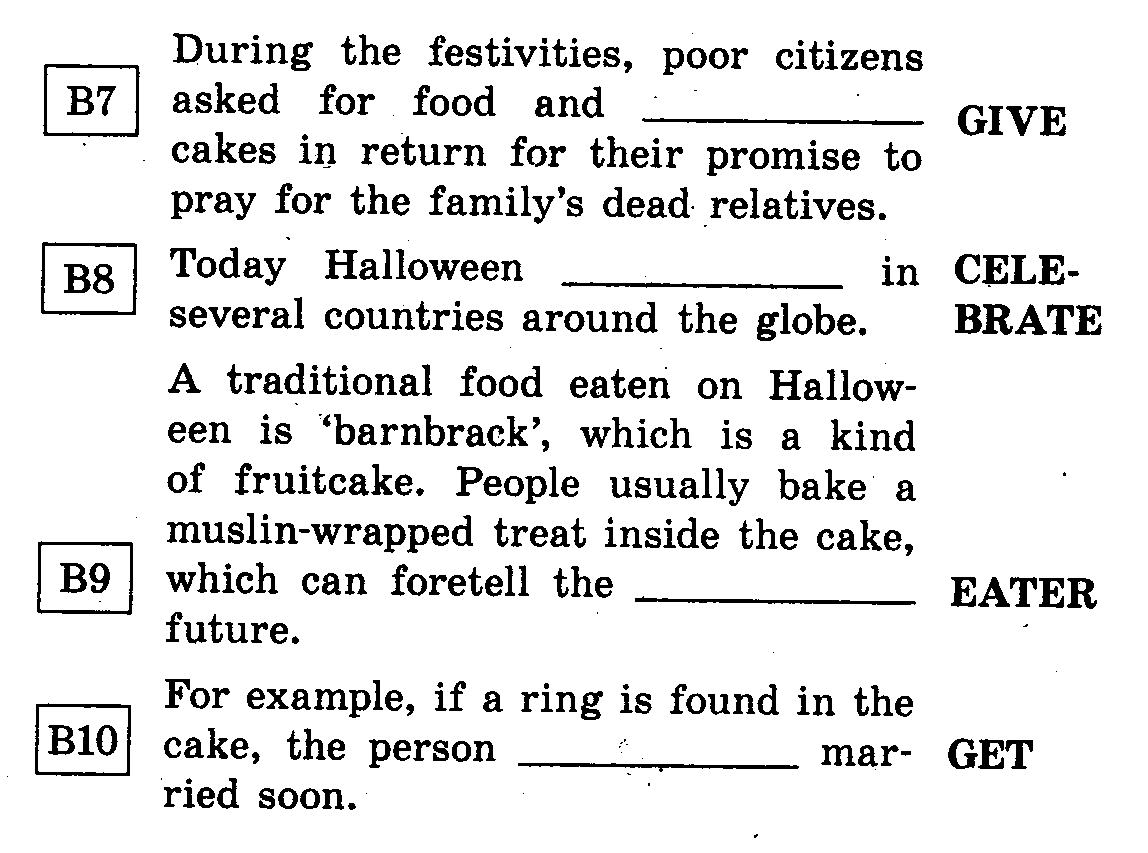 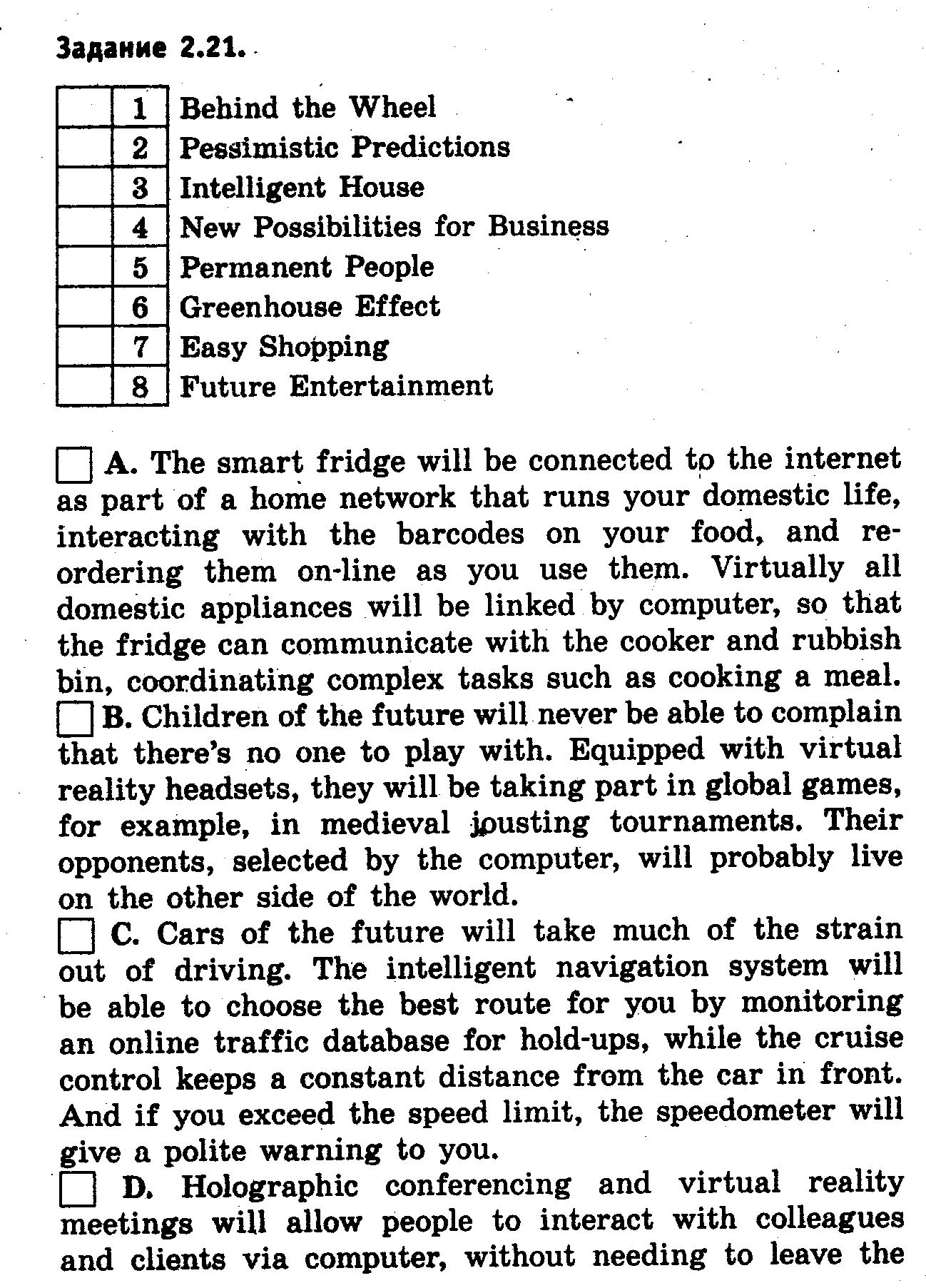 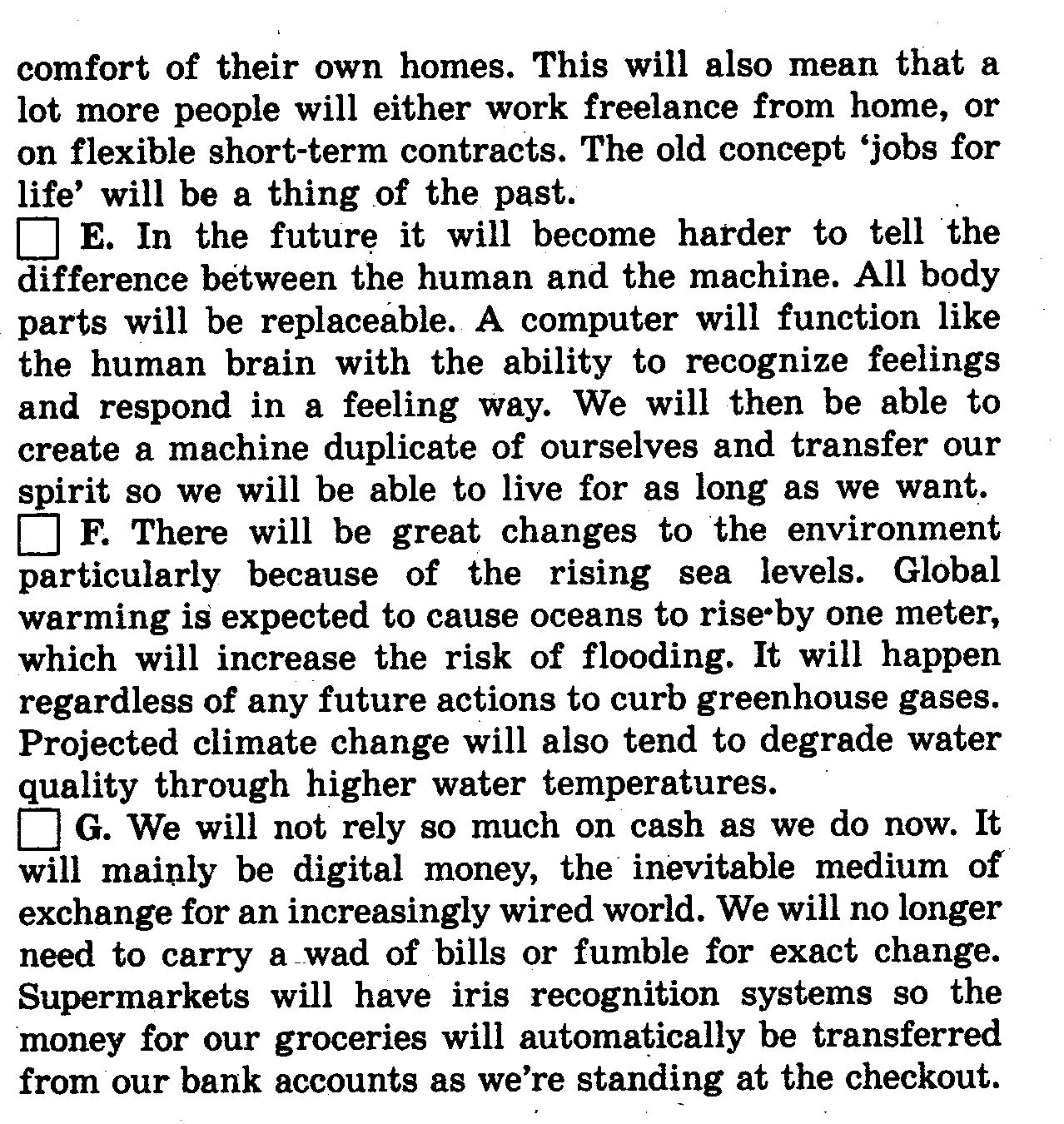 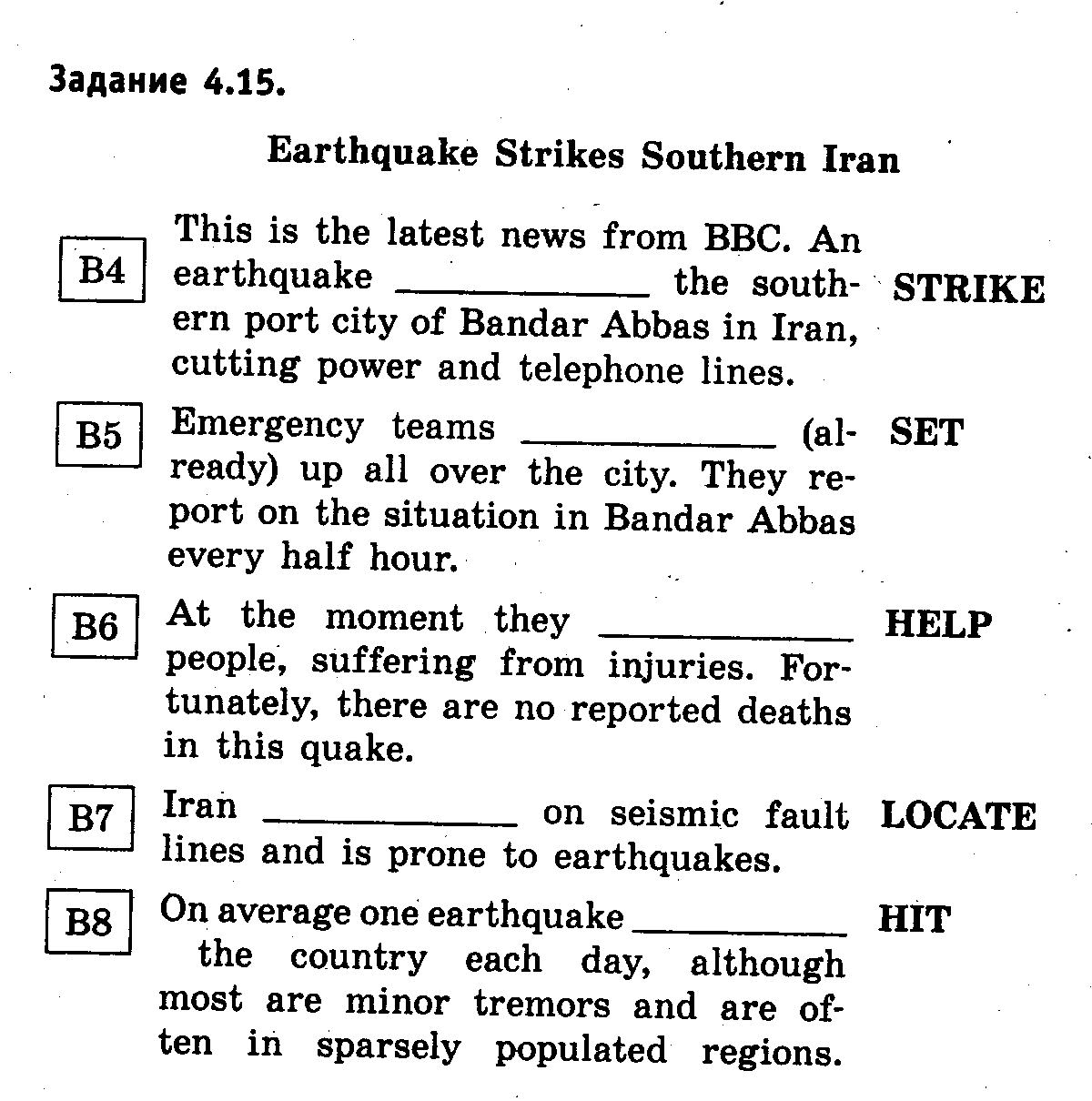 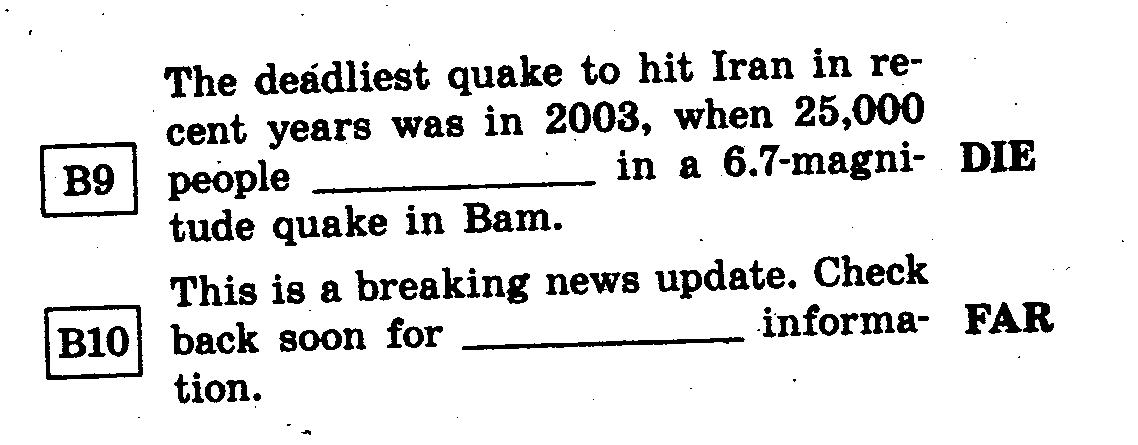 Промежуточная аттестация в 10 классе (1 вариант)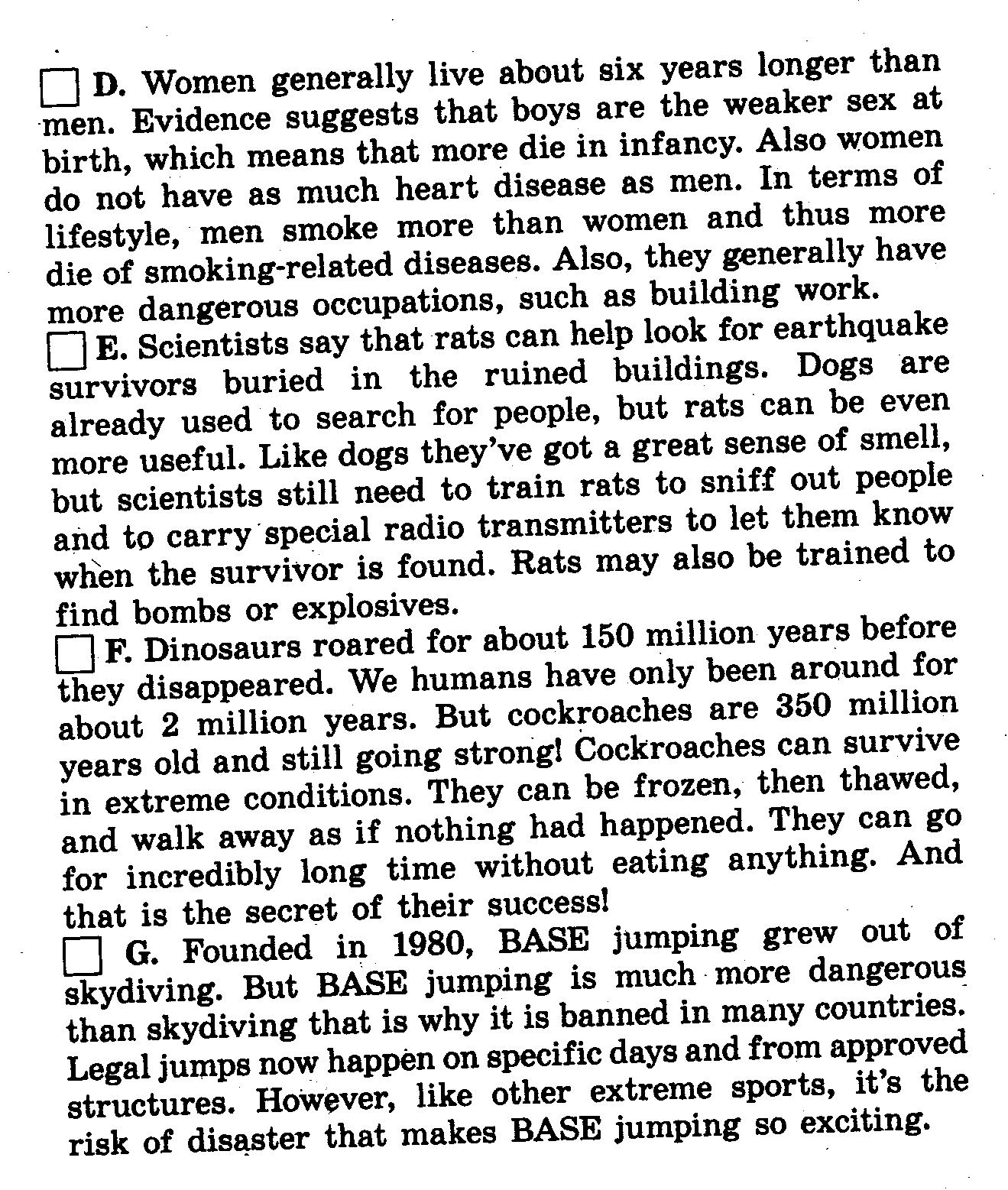 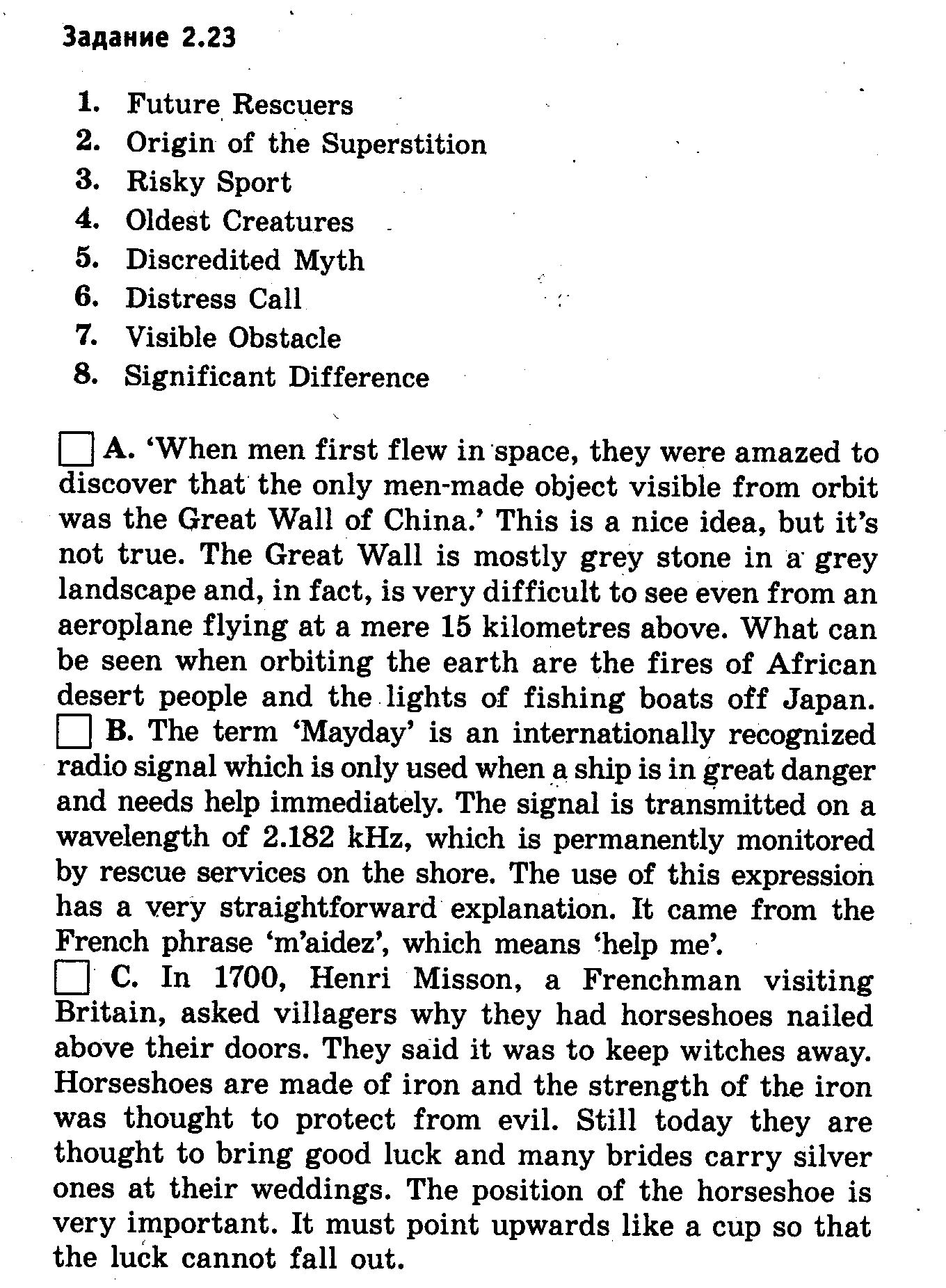 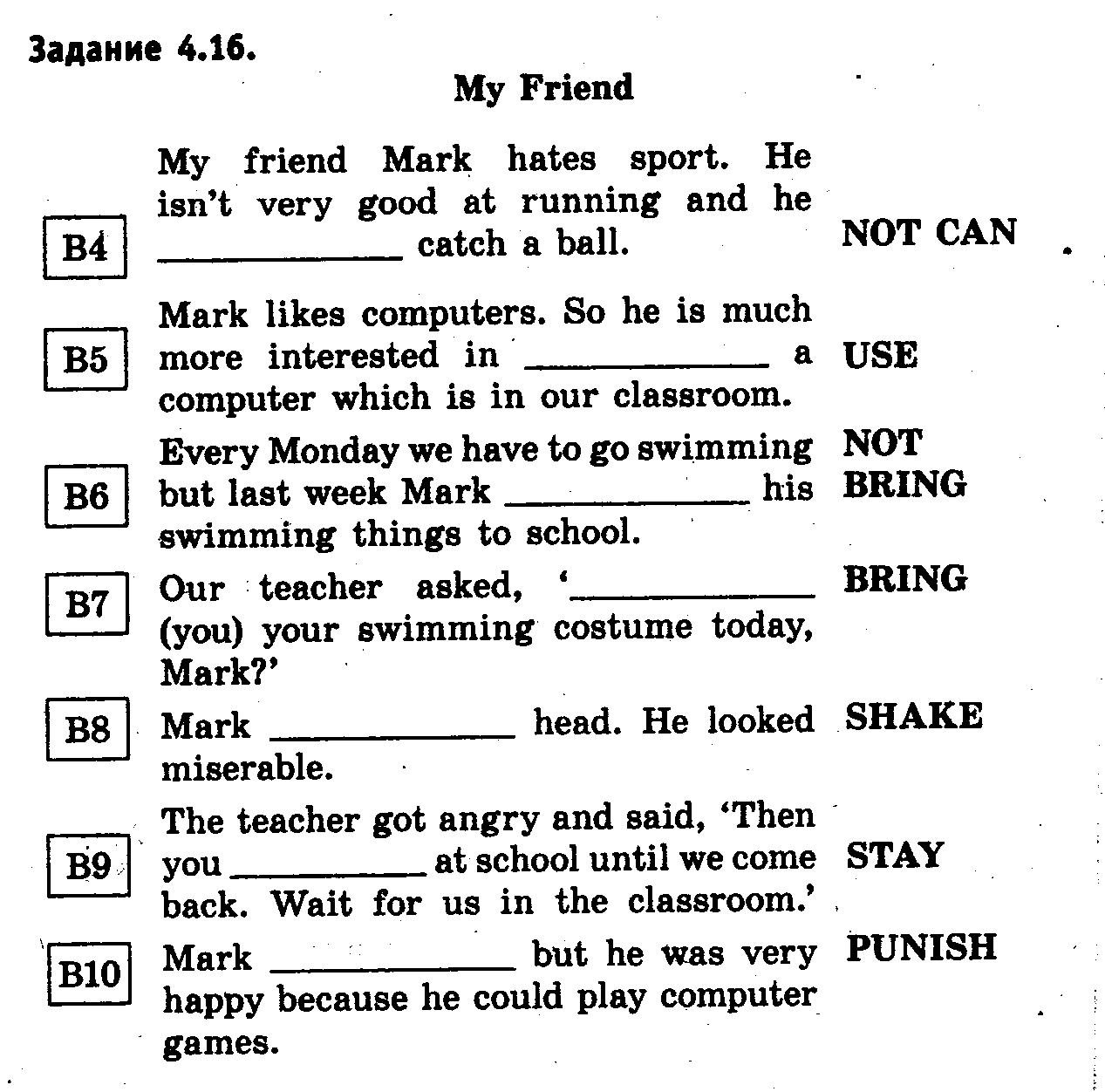 2 вариант 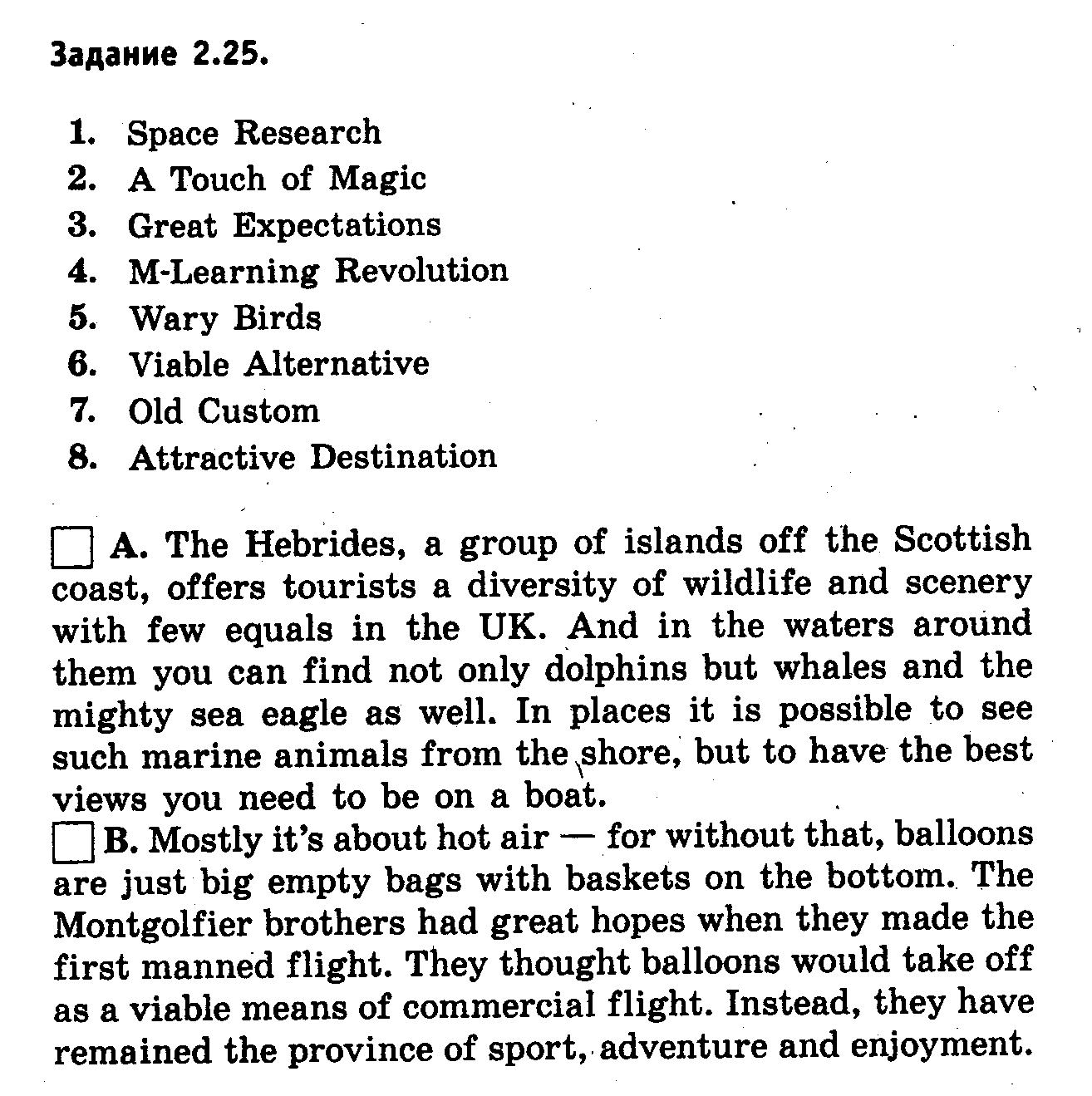 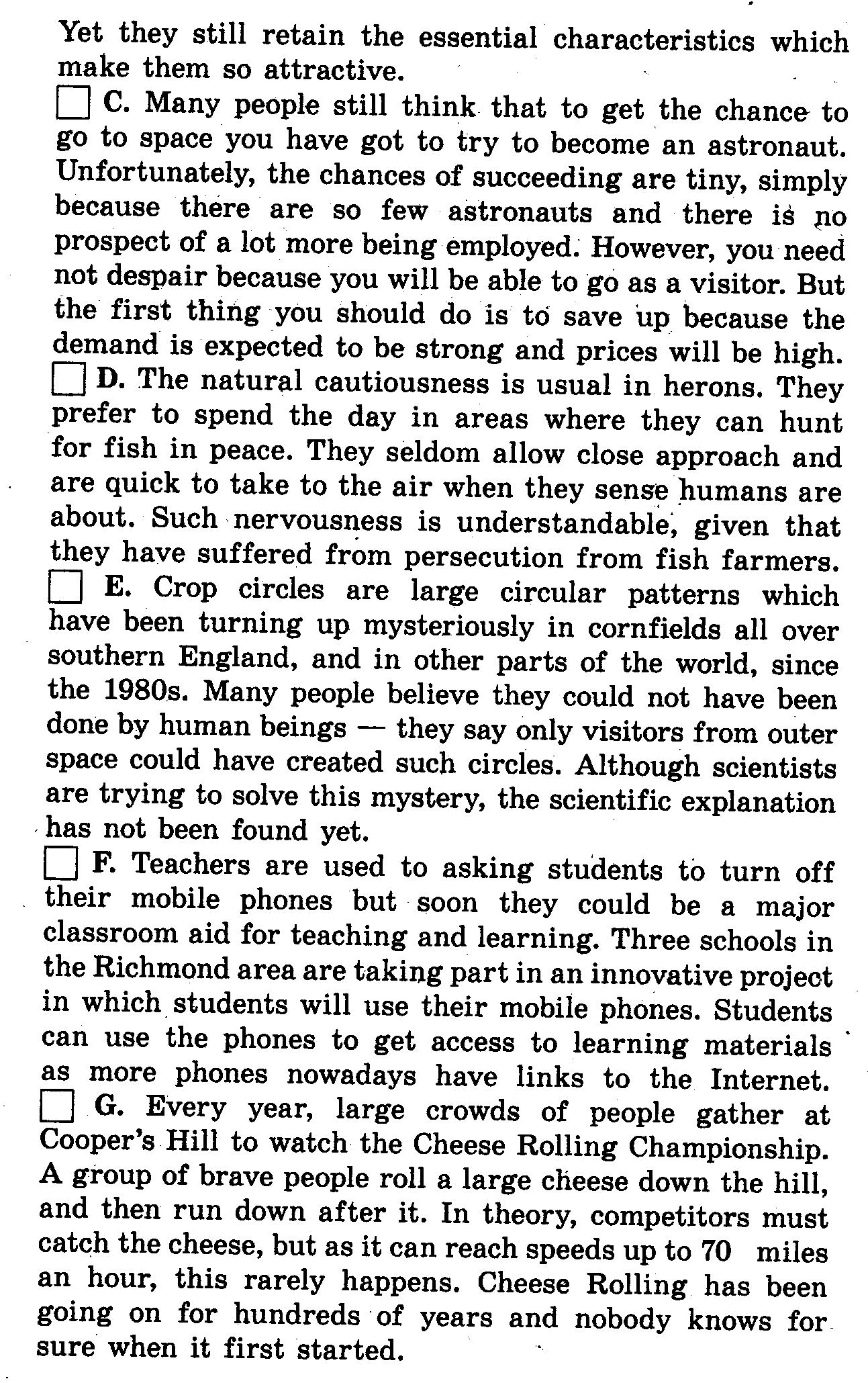 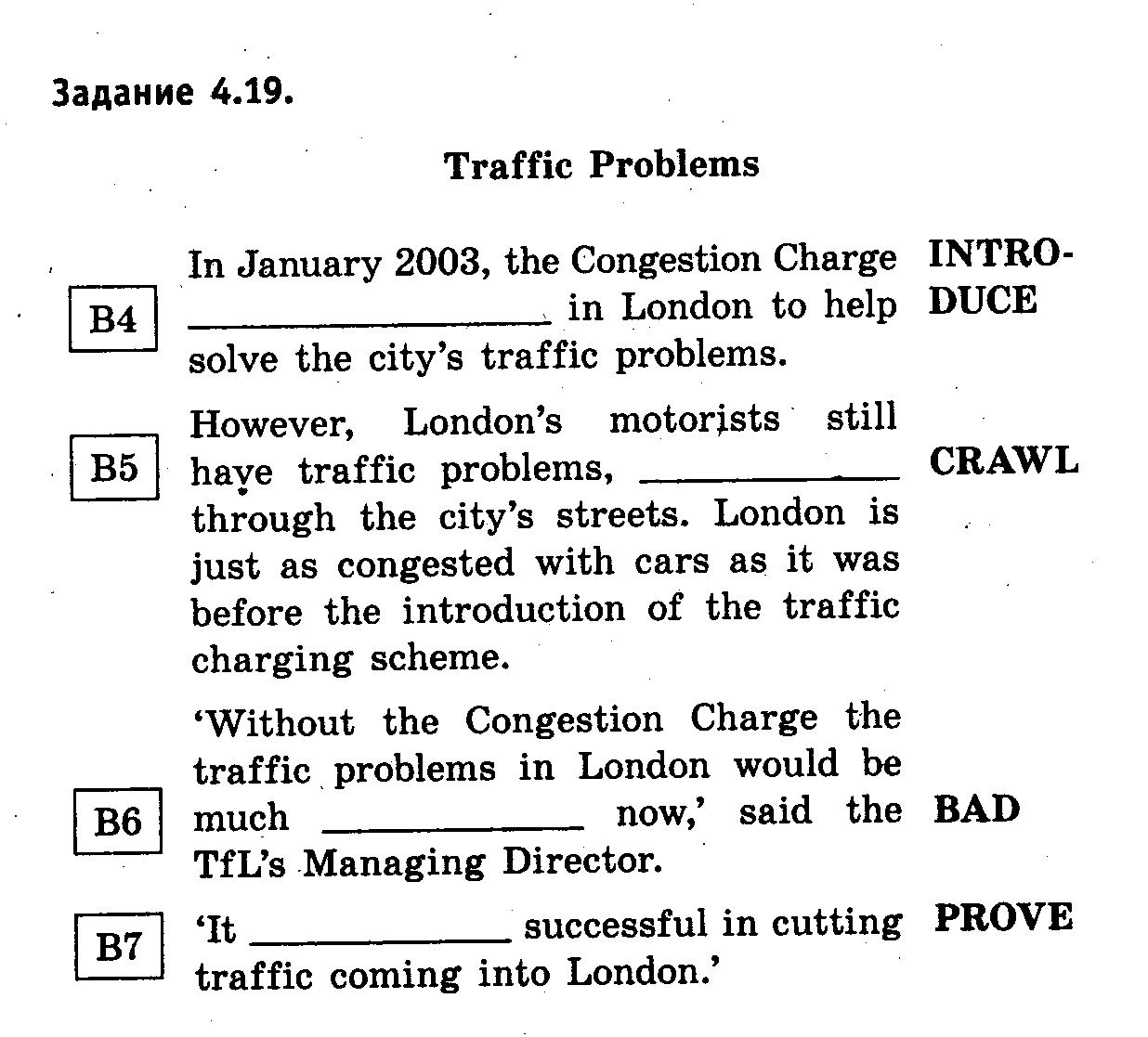 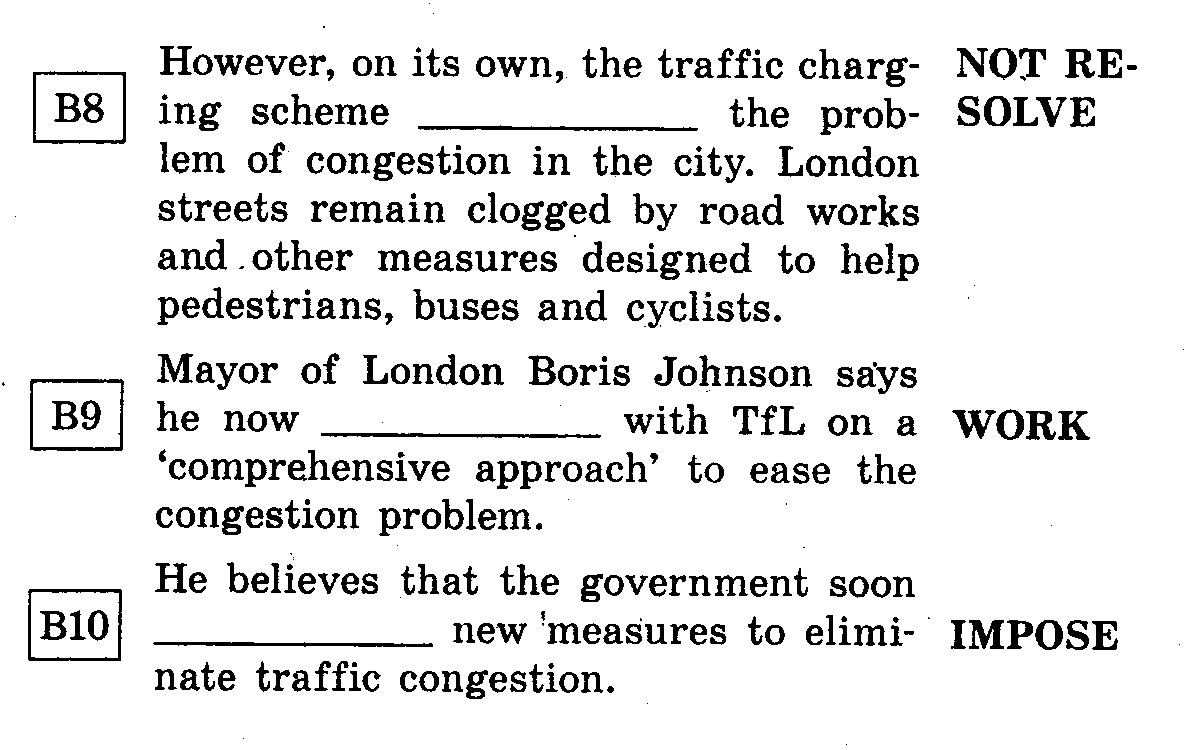 Литература и средства обученияУчебно-методическое обеспечение:1. Учебник (Student’sBook):О.В. Афанасьева, Дули Дженни,  И.В. МихееваSpotlight  учебник английского языка для 10 класса общеобразовательных учреждений О.В. Афанасьева,Дули Дженни, И.В. Михеева/. –Москва: Просвещение, 20142. Рабочаятетрадь (ActivityBook):О.В. Афанасьева,Дули Дженни, И.В. МихееваSpotlight.Рабочая тетрадь по английскому языку для 10 класса общеобразовательных школ/.О.В. Афанасьева,Дули Дженни, И.В. Михеева –Москва: Просвещение, 2014.3. Рабочая тетрадь №2- контрольные работы:О.В. Афанасьева,Дули Дженни, И.В. Михеева (Workbook 2).4. Книга для учителя (Teacher’sBook). Книга для учителя к учебнику English  для 10 класса общеобразовательных школ  –Москва: Просвещение, 2009.5 Магнитофон, аудиокассета, CDMP3 к учебнику «English» Для реализации данной примерной программы используется дополнительная литература:1. Ю.Б.Голицынский, Н.А.Голицынская, Английский язык. Грамматика. Сборник упражнений. М.: КАРО, 2005. 2. Virginia Evans- Jenny Dooley, Enterprise 2 EU, Express Publishing, 2007.3. R.Murphy. Essential English Grammar in Use: a Self-study Reference and Practice Book for Intermediate Students of English. R.Murphy, 20024. Лондон (темы, упражнения, диалоги). М.А. Гацкевич. Издательство «Каро», С.-Петербург, 2007г.Образовательные Интернет-порталы:www.titul.ruhttp://www.it-n.ru/http://www.tolearnenglish.com/http://pedsovet.su/http://www.english-easy.info/http://www.englishteachers.ru/http://interaktiveboard.ruhttp://tea4er.ru/www.cambridge.orghttp://ukcatalogue.oup.comhttp://www.macmillan.ru/http://webenglishteacher.com/http://www.ehow.com/info_8252762_teaching-methods-english-foreign-language.htmlwww.englishteachers.ruwww.cambridge.orghttp://ukcatalogue.oup.comhttp://www.macmillan.ru/http://webenglishteacher.com/http://www.ehow.com/info_8252762_teaching-methods-english-foreign-language.htmlwww.englishteachers.ru№ п/пНазвание разделаКол-во часовКонтрольные мероприятия1.Прочные связи. Как мы проводим свободное время?  2712.Школьные дни. Работа. Будьте внимательны к окружающей среде2113.Каникулы. Еда и здоровье.3014.Развлечения. Технологии271105№ п/пДатаДатаНаименованиеразделов и темКоличество часовВид контроля. Измерители.№ п/пПланФактНаименованиеразделов и темКоличество часовВид контроля. Измерители.Прочные связи. Как мы проводим свободное время? ( 27 часов)1.Как проводят свободное время подростки?1Фронтальный опрос с выборочным оцениванием2.Твои увлечения. Обучение письму.1Фронтальный опрос с выборочным оцениванием3.Характеристика лучшего друга. Аудирование.1Устный опрос4.Идиомы. 1Диктант5.Употребление фразовых глаголов в речи1Фронтальный опрос с выборочным оцениванием6.Словообразование.1Устный опрос7.Описание внешности.1Фронтальный опрос с выборочным оцениванием8.Описание внешности.1Диктант9.Обучение написанию письма.1Фронтальный опрос с выборочным оцениванием10.Обучение написанию письма.1Фронтальный опрос с выборочным оцениванием11.Мода подростков в Объединенном Королевстве.1Фронтальный опрос с выборочным оцениванием12.Давайте положим конец дискриминации.1Фронтальный опрос с выборочным оцениванием13.Давайте положим конец дискриминации.Устный опрос14.Проблемы экологии.1Фронтальный опрос с выборочным оцениванием15.Готовимся к экзаменам. Аудирование. Чтение.1Устный опрос16.Готовимся к экзаменам. Грамматика и лексика. Письмо. 1Устный опрос17.Готовимся к экзаменам. Обучение говорению.1Фронтальный опрос с выборочным оцениванием18.Как вы тратите деньги? Чтение текста.1Фронтальный опрос с выборочным оцениванием19.Как вы тратите деньги? Говорение.1Устный опрос20.Разные люди – разные увлечения. Диктант21.Употребление инфинитива. 1Фронтальный опрос с выборочным оцениванием22.Словообразование. Употребление фразовых глаголов в речи.1Фронтальный опрос с выборочным оцениванием23.Литература.  Обучение чтению.1Фронтальный опрос с выборочным оцениванием24.Обучению письму по теме «Короткие сообщения».1Фронтальный опрос с выборочным оцениванием25.Обучению письму по теме «Короткие сообщения».1Фронтальный опрос с выборочным оцениванием26.Лексико-грамматический тест  по теме  «Прочные связи. Как мы проводим свободное время?».   Спортивные мероприятия в Великобритании.1Тест. Устный опрос.27.Как ты  обращаешься с деньгами?1Фронтальный опрос с выборочным оцениванием№ п/пДатаДатаНаименование разделов и темКоличество часовВид контроля. Измерители.№ п/пПланФактНаименование разделов и темКоличество часовВид контроля. Измерители.Школьные дни. Работа. Будьте внимательны к окружающей среде. (21 час)1.Виды школ. Школьная жизнь.1Фронтальный опрос с выборочным оцениванием2.Виды школ. Школьная жизнь.1Диктант3.Профессии. Аудирование.1Фронтальный опрос с выборочным оцениванием4.Профессии. Обучение говорению.1Устный опрос5.Употребление фразовых глаголов в речи.1Устный опрос6.Чтение текста «The Darling».1Фронтальный опрос с выборочным оцениванием7.Обучение официальному виду письма.1Фронтальный опрос с выборочным оцениванием8.Американские школы1диктант9.Вымирающие виды животных.1Фронтальный опрос с выборочным оцениванием10.Что нам следует делать чтобы защитить окружающую среду?1Устный опрос11.Причины загрязнения нашей планеты.1Фронтальный опрос с выборочным оцениванием12.Идиомы по теме.1Словарный диктант13.Модальные глаголы1Фронтальный опрос с выборочным оцениванием14.Словообразование.1Диктант15.Обучение чтению. Текст  «The lost world».1Фронтальный опрос с выборочным оцениванием16.Обучение письму по теме «Экология».1Фронтальный опрос с выборочным оцениванием17.Обучение письму по теме «Экология».1Письменная самостоятельная работа18.Природное богатство Австралии.1Устный опрос19.Что такое фотосинтез?1Фронтальный опрос с выборочным оцениванием20.Лексико-грамматический тест по теме «Школьные дни. Работа.».Тропические дожди.1Тест. Устный опрос.21.Обучение чтению.  «Панды».1Фронтальный опрос с выборочным оцениванием№ п/пДатаДатаНаименованиеразделов и темКоличество часовВид контроля. Измерители.№ п/пПланФактНаименованиеразделов и темКоличество часовВид контроля. Измерители.Каникулы. Еда и здоровье. (30 часов)1.Обучение чтению. Текст «Красивый Непал».1Фронтальный опрос с выборочным оцениванием2.Путешествие. Обучение письму.1Фронтальный опрос с выборочным оцениванием3.Каникулы. Какие могут возникнуть проблемы?1Фронтальный опрос с выборочным оцениванием4Каникулы. Какие могут возникнуть проблемы?1Устный опрос5.Употребление артиклей.1Письменная самостоятельная работа6.Сравнение времен.1Устный опрос7.Фразовые глаголы по теме.1Диктант8.Обучениечтению. Текст «Around the world in 80 days».1Фронтальный опрос с выборочным оцениванием9.Обучениечтению. Текст «Around the world in 80 days».1Устный опрос10.Прилагательные и наречия.1Диктант11.Как мы выражаем чувства?1Фронтальный опрос с выборочным оцениванием12.Какие средства необходимы,  чтобы начать и закончить историю?1Устный опрос13.Причастия.1Фронтальный опрос с выборочным оцениванием14.Река Темза.1Фронтальный опрос с выборочным оцениванием15.Погодные явления.1Устный опрос16.Мусор в море –это очень опасно.1Устный опрос17.Обучение чтению. Текст «Пирамиды Египта».1Фронтальный опрос с выборочным оцениванием18.Разнообразие фруктов.1диктант19.Различные методы приготовления пищи.1Устный опрос20.Что такое здоровая еда?1Устный опрос21.Условные предложения 1,2,3 типа.1Фронтальный опрос с выборочным оцениванием22.Словообразование.1Диктант23.Чтение. Текст «Oliver Twist».1Фронтальный опрос с выборочным оцениванием24.Обучение письму. Учимся оценивать.1Фронтальный опрос с выборочным оцениванием25.Несколько слов о шотландцах.1Устный опрос26.Что вы знаете о зубах?1Тест27.Органическое земледелие.1Фронтальный опрос с выборочным оцениванием28.Лексико – грамматический тест по теме «Каникулы. Еда и здоровье». Аудирование текста.1Тест. Устный опрос29.Резервный урок.130.Резервный урок.1№ п/пДатаДатаНаименованиеразделов и темКоличество часовВид контроля. Измерители.№ п/пПланФактНаименованиеразделов и темКоличество часовВид контроля. Измерители.Развлечения. Технологии.(27 часов)1.Развлечения.1Фронтальный опрос с выборочным оцениванием2.Виды представлений.1Устный опрос3.Идиомы по теме.1Фронтальный опрос с выборочным оцениванием4Пассивный залог.1Устный опрос5.Словообразование.1Диктант6.Обучениечтению. Текст «The Phantom of the Opera».1Фронтальный опрос с выборочным оцениванием7.Обучение письму. Содержание фильма «Кинг Конг».1Устный опрос8.Обучение письму. Содержание фильма «Кинг Конг».1Фронтальный опрос с выборочным оцениванием9.Музей мадам Тюссод.1Устный опрос10.Музыка и звуки инструментов.  Аудирование.1Устный опрос11.Чудеса бумаги.1Фронтальный опрос с выборочным оцениванием12.Электронные устройства, без которых ты не можешь жить.1Устный опрос13.Электронные устройства. Проблемы.1Фронтальный опрос с выборочным оцениванием14.Косвенная речь1Фронтальный опрос с выборочным оцениванием15.Чтение. Текст «The time  machine»1Устный опрос16.Обучение письму на тему «Мобильные телефоны в школе».1Устный опрос17.Компьютеры изменили качество нашей жизни.1Фронтальный опрос с выборочным оцениванием18.Лучшие изобретения британцев.1Диктант19.Лексико-грамматический тест по теме «Развлечения. Технологии». Несколько слов о понятии «энергия».1Тест. Устный опрос.20.Несколько слов о понятии «энергия».1Устный опрос21.Обобщающий урок по теме: «Развлечения. Технологии.»1Фронтальный опрос с выборочным оцениванием22.Резервный урок.123.Резервный урок.124.Резервный урок.125.Резервный урок.126.Резервный урок.127.Резервный урок.1105 № урокаТема контрольной работыВид работы№26Прочные связи. Как мы проводим свободное время?  Лексико-грамматический тест№20Школьные дни. Работа. Будьте внимательны к окружающей средеЛексико-грамматический тест№28Каникулы. Еда и здоровье.Лексико-грамматический тест№19Развлечения. ТехнологииЛексико-грамматический тест